WstępZbiór „Mój przedmiot matematyka” jest zestawem 132 scenariuszy przeznaczonych dla uczniów szczególnie zainteresowanych matematyką. Scenariusze mogą być wykorzystywane przez nauczycieli zarówno na typowych zajęciach lekcyjnych wpisanych w zakres podstawowy, jak też 
w ramach dodatkowych zajęć poszerzających wiedzę uczniów, np. koła zainteresowań. Scenariusze wymagają zastosowania komputerów 
z dostępem do internetu. Takie wyposażenie pozwoli na wykorzystanie środków dydaktycznych przewidzianych w projekcie „Nauki ścisłe priorytetem społeczeństwa opartego na wiedzy” takich jak moduły e-learningowe:  „Elementy statystyki i rachunek prawdopodobieństwa”, „Funkcja kwadratowa”, „Równania i nierówności liniowe i kwadratowe”, „Wielomiany”, gry strategiczne „Wyprawa Nasreddina”, „Herbatka 
u królowej Anglii”, „Wyprawa na grzyby”, „Matemafia” oraz „Międzykontynentalna szkoła”, poradniki „Ciągi”, „Planimetria”, „Trygonometria”, „Geometria analityczna”. Scenariusze mogą być realizowane na zajęciach lekcyjnych jako całość lub nauczyciel dokonuje wyboru określonych materiałów zgodnie z zaplanowanymi przez siebie tematami – zwiększa to elastyczność stosowania pakietu np. w sytuacji braku zapewnienia 
w placówce odpowiednich warunków technicznych do realizacji materiału w oparciu o cały pakiet.Scenariusz nr 1:  Przesuwanie paraboliScenariusz nr 2:  Postać kanoniczna funkcji kwadratowejScenariusz nr 3:  Postać ogólna funkcji kwadratowejScenariusz nr 4:  Miejsca zerowe  funkcji kwadratowejScenariusz nr 5:  Postać iloczynowa funkcji kwadratowejScenariusz nr 6:  Równania kwadratoweZałączniki do scenariusza nr 6Prezentacja PowerPoint „Funkcja kwadratowa”Scenariusz nr 7:  Nierówności kwadratoweScenariusz nr 8:  Największa i najmniejsza wartość funkcji kwadratowej w przedziale domkniętymScenariusz nr 9:  Układy równań, z których co najmniej jedno jest stopnia drugiegoScenariusz nr 10:  Zadania optymalizacyjne wykorzystujące własności funkcji kwadratowejScenariusz nr 11*:  Nierówności kwadratowe z parametremScenariusz nr 12*:  Równania kwadratowe z parametremScenariusz nr 13*:  Wzory Viete’aScenariusz nr 14:  Przesuwanie paraboli 2Załącznik do scenariusza nr 14Karta odpowiedzi do ćwiczeńĆwiczenie 1Funkcja postaci ma wierzchołek w punkcie W = (…,…)Jeżeli a>0 ramiona paraboli są skierowane do …………………… Jeżeli a<0 ramiona paraboli są skierowane do …………………..Oś ………. (czyli prosta x = ……. ) jest osią symetrii paraboli.Ćwiczenie 2Wykres funkcji f(x) = 2x2 przesunęliśmy o ………………………………………………………………………………………….. i otrzymaliśmy wtedy wykres funkcji g(x) = 2x2 – 3.Parabola g(x) = 2x2 – 3 ma wierzchołek w punkcie W = (…,…) i ma ……. miejsca zerowe, prosta x = …... jest osią symetrii tej paraboli.Wykres funkcji f(x) = 2x2 przesunęliśmy o ………………………………………………………………….………………………. i otrzymaliśmy wtedy wykres funkcji h(x) = 2x2 + 2.Parabola g(x) = 2x2 + 2 ma wierzchołek w punkcie W = (…,…) i ma ……. miejsc zerowych, prosta x = …... jest osią symetrii tej paraboli.Wykres funkcji f(x) = -3x2 przesunęliśmy o ..……………………………………………………………………………………….. i otrzymaliśmy wtedy wykres funkcji g(x) = -3x2 – 4.Parabola g(x) = -3x2 – 4 ma wierzchołek w punkcie W = (…,…) i ma ……. miejsc zerowych, prosta x = …... jest osią symetrii tej paraboli.Wykres funkcji f(x) = -3x2 przesunęliśmy o …………………..…………………………………………………………………….. i otrzymaliśmy wtedy wykres funkcji h(x) = -3x2 + 1Parabola g(x) = -3x2 + 1 ma wierzchołek w punkcie W = (…,…) i ma ……. miejsca zerowe, prosta x = …... jest osią symetrii tej paraboli.Jeżeli po przesunięciu wykresu funkcji  otrzymamy parabolę o wierzchołku W = (0,q), to ta parabola jest wykresem funkcji  + ………...Ćwiczenie 3Wykres funkcji f(x) = 3x2 przesunęliśmy o …………………………………………………………………………………………. i otrzymaliśmy wtedy wykres funkcji g(x) = 3(x - 1)2.Parabola g(x) = 3(x - 1)2 ma wierzchołek w punkcie W = (…,…) i ma ……. miejsce zerowe,  prosta x = …... jest osią symetrii tej paraboli.Wykres funkcji f(x) = 3x2 przesunęliśmy o …………………………………………………………………………………………. i otrzymaliśmy wtedy wykres funkcji h(x) = 3(x +5)2.Parabola g(x) = 3(x +5)2ma wierzchołek w punkcie W = (…,…) i ma ……. miejsce zerowe, prosta x = …... jest osią symetrii tej paraboli.Wykres funkcji f(x) = -2x2 przesunęliśmy o …………………………………………………………….………………….……. i otrzymaliśmy wtedy wykres funkcji g(x) = -2(x – 3)2.Parabola g(x) = -2(x – 3)2ma wierzchołek w punkcie W = (…,…) i ma ……. miejsce zerowe, prosta x = …... jest osią symetrii tej paraboli.Wykres funkcji f(x) = -3x2 przesunęliśmy o ……………………………………………………….……………………………….. i otrzymaliśmy wtedy wykres funkcji h(x) = -2(x + 4)2Parabola g(x) = -2(x + 4)2ma wierzchołek w punkcie W = (…,…) i ma ……. miejsce zerowe, prosta x = …... jest osią symetrii tej paraboli.Jeżeli po przesunięciu wykresu funkcji  otrzymamy parabolę o wierzchołku W = (p,0), to ta parabola jest wykresem funkcji .Ćwiczenie 4Wykres funkcji f(x) = 5x2 przesunęliśmy o ……………………………………………………………………………………. i otrzymaliśmy wtedy wykres funkcji g(x) = 5(x + 1)2 - 3.Parabola g(x) = 5(x + 1)2 – 3 ma wierzchołek w punkcie W = (…,…) i ma ……. miejsca zerowe, prosta x = …... jest osią symetrii tej paraboli.Wykres funkcji f(x) = 5x2 przesunęliśmy o ……………………………………………………………………………………. i otrzymaliśmy wtedy wykres funkcji h(x) = 5(x - 2)2 + 1.Parabola g(x) = 5(x - 2)2 + 1 ma wierzchołek w punkcie W = (…,…) i ma ……. miejsc zerowych, prosta x = …... jest osią symetrii tej paraboli.Wykres funkcji f(x) = -4x2 przesunęliśmy o …………………………….………………………………………………….…. i otrzymaliśmy wtedy wykres funkcji g(x) = -4(x – 2)2 - 1.Parabola g(x) = -4(x – 2)2 - 1ma wierzchołek w punkcie W = (…,…) i ma ……. miejsc zerowych, prosta x = …... jest osią symetrii tej paraboli.Wykres funkcji f(x) = -4x2 przesunęliśmy o ….…………………………………………………………….………………. i otrzymaliśmy wtedy wykres funkcji h(x) = -4(x + 4)2 + 3.Parabola g(x) = -4(x + 4)2 + 3 ma wierzchołek w punkcie W = (…,…) i ma ……. miejsca zerowe, prosta x = …... jest osią symetrii tej paraboli.Jeżeli po przesunięciu wykresu funkcji  otrzymamy parabolę o wierzchołku W = (p,q), to ta parabola jest wykresem funkcji .Temat zajęćTemat zajęćTemat zajęćPrzesuwanie paraboliDziałDziałDziałFunkcja kwadratowaKlasa (poziom edukacyjny)Klasa (poziom edukacyjny)Klasa (poziom edukacyjny)druga technikumCzas trwania zajęćCzas trwania zajęćCzas trwania zajęć90 minutLp.Element scenariuszaTreść zajęćTreść zajęćCel ogólnySzkicowanie wykresów funkcji kwadratowejOdczytywanie pewnych własności funkcji kwadratowej ze wzoru lub wykresuWyciąganie wniosków na podstawie wykresów funkcjiRozwijanie umiejętności logicznego twórczego myślenia, wnioskowania, współpracy, współodpowiedzialnościSzkicowanie wykresów funkcji kwadratowejOdczytywanie pewnych własności funkcji kwadratowej ze wzoru lub wykresuWyciąganie wniosków na podstawie wykresów funkcjiRozwijanie umiejętności logicznego twórczego myślenia, wnioskowania, współpracy, współodpowiedzialnościCele szczegółoweUczeń:potrafi rozpoznać funkcję kwadratową,potrafi podać definicję oraz własności funkcji kwadratowej,potrafi naszkicować wykres funkcji kwadratowej,potrafi odczytać dziedzinę i zbiór wartości z wykresu funkcji, oraz ze wzoru,potrafi dokonać porównań argumentów , wartości funkcji i odpowiednio je przeanalizować.Uczeń:potrafi rozpoznać funkcję kwadratową,potrafi podać definicję oraz własności funkcji kwadratowej,potrafi naszkicować wykres funkcji kwadratowej,potrafi odczytać dziedzinę i zbiór wartości z wykresu funkcji, oraz ze wzoru,potrafi dokonać porównań argumentów , wartości funkcji i odpowiednio je przeanalizować.Formy i metodyPraca indywidualna z komputeremĆwiczeniaPraca z tablicą interaktywnąPraca indywidualna z komputeremĆwiczeniaPraca z tablicą interaktywnąŚrodki dydaktyczne(ze szczegółowym wskazaniem środków opracowanych w projekcie np. moduł, gra)Tablica interaktywna, moduł e-learningowy.Tablica interaktywna, moduł e-learningowy.Wprowadzenie do zajęćZalogowanie się na platformie e-learningowej : kurs „Funkcja kwadratowa” (lekcja 1)Zalogowanie się na platformie e-learningowej : kurs „Funkcja kwadratowa” (lekcja 1)Przebieg zajęć (pełna wersja)Na początku lekcji przypominamy podstawowe własności dotyczące funkcji: pojęcie dziedziny i wartości funkcjipojęcie monotoniczności funkcji, definicję funkcji rosnącej, malejącej, stałej.Temat lekcji realizujemy w oparciu o tablicę interaktywną. Wykorzystuję program FnGraph. Lekcję prowadzimy wykorzystując do tego kurs „Funkcja kwadratowa” (lekcja 1) zamieszczony na platformie e-learningowej moodle. Wykresy szkicuje początkowo nauczyciel pokazując jednocześnie w jaki sposób wykorzystać program 
i tablicę. Wykonując kolejne ćwiczenia uczniowie mogą szkicować wykresy funkcji.Ćwiczenie 1.Sporządź w jednym układzie współrzędnych wykresy funkcji określonych wzorami:,   ,  ,   ,   ,   ,  ,   ,   Jakie własności mają narysowane wykresy funkcji? Wskaż podobieństwa i różnice narysowanych wykresów.WNIOSEKKrzywą, która jest wykresem funkcji , gdzie  nazywamy parabolą. Wierzchołek paraboli  leży w początku układu współrzędnych.Wartość współczynnika a funkcji  decyduje o tym, czy ramiona paraboli skierowane są do góry ( gdy a > 0 ), czy do dołu ( gdy a < 0 ) oraz o rozchyleniu ramion paraboli.Przesunięcie wzdłuż osi OXWykresem funkcji ,  jest parabola o wierzchołku w punkcie (p,0), która powstała w wyniku przesunięcia wykresu funkcji   o p jednostek wzdłuż osi x (dla p > 0 
w stronę prawą, dla p < 0 w stronę lewą).Ćw. 1. (INTERAKTYWNE) Wykres funkcji  przesunięto o 5 jednostek w prawo i otrzymano wykres funkcji:            poprawneĆwiczenie 2.Sporządź wykres funkcji , a następnie przesuń narysowaną parabolę wzdłuż osi OX o:5 jednostek w prawo2 jednostki w lewo 6 jednostek w prawo12 jednostek w lewoPodaj wzór funkcji, których wykresy otrzymałeś w wyniku tych przekształceń. Przesunięcie wzdłuż osi OYWykresem funkcji ,  jest parabola o wierzchołku w punkcie (0,q), która powstała w wyniku przesunięcia wykresu funkcji   o q jednostek wzdłuż osi y  ( dla q > 0 w górę, dla q < 0 w dół).Ćw. 2. (INTERAKTYWNE) Wykres funkcji  przesunięto o 3 jednostki w górę i otrzymano wykres funkcji:            poprawneĆwiczenie 3.Sporządź wykres funkcji , a następnie przesuń narysowaną parabolę wzdłuż osi OY o:7 jednostek w dół3 jednostki w górę1 jednostkę w dół10 jednostek w góręPodaj wzór funkcji, których wykresy otrzymałeś w wyniku tych przekształceń. Przesunięcie wzdłuż obu osi układu współrzędnychWykresem funkcji ,  jest parabola o wierzchołku w punkcie W = (p,q), która powstała w wyniku przesunięcia wykresu funkcji   o p jednostek wzdłuż osi x oraz 
o q jednostek wzdłuż osi y.Ćw.3. (INTERAKTYWNE) Wykres funkcji  otrzymano w wyniku przesunięcia :o 4 jednostki w lewo i 6 jednostek w dół                     poprawneo 4 jednostki w prawo i 6 jednostek w dóło 4 jednostki w lewo i 6 jednostek w góręo 4 jednostki w prawo i 6 jednostek w góręĆwiczenie 4.Sporządź wykres funkcji , a następnie przesuń narysowaną parabolę wzdłuż osi OX  i OY o:2 jednostki w prawo i 5 jednostek w dół3 jednostki w lewo i 2 jednostki w górę1 jednostkę w prawo i 4 jednostki w górę6 jednostek w lewo i 3 jednostki w dółPodaj wzór funkcji, których wykresy otrzymałeś w wyniku tych przekształceń. Wykonaj ćwiczenia sprawdzające z kursu „Funkcja kwadratowa” (lekcja 1) zamieszczony na platformie e-learningowej moodle. Zad. 1. Wierzchołek paraboli będącej wykresem funkcji kwadratowej  ma współrzędne:(20,0)   poprawne(-20,0)(0,20)(0,-20)Zad. 2. Wykres funkcji  przesuniętej o 2 jednostki w lewo i 7 jednostek w dół przedstawia się  wzorem:    poprawneZad. 3. Osią symetrii wykresu funkcji   jest prosta o równaniu:x = 5       poprawney = 6x + 5 = 0x = -3Zad. 4.  Wykres funkcji kwadratowej    nie ma punktów wspólnych z prostą 
o równaniu:y = - 6     poprawnex =    x = - 6y =   Zad. 5.Funkcja  przyjmuje wartości ujemne dla każdego argumentu. Zatem c może mieć wartość równą:50          poprawne-30-1Zad. 6. Jeżeli wykres funkcji  przesuniemy o 2 jednostki w prawo wzdłuż osi OX to otrzymamy wykres funkcji g określonej wzorem:             poprawneRozwiązywanie zadań.      Treść zadań do lekcji została umieszczona na platformie e-learningowej na końcu lekcji 1 w postaci pliku pdf z możliwością druku.Uczeń ma za zadanie samodzielnie rozwiązać cztery  zadania i przesłać do nauczyciela odpowiedzi korzystając z platformy. Zadania do lekcji 1- lekcja 1  kursu e-learningowego (do samodzielnego rozwiązania i przesłania odpowiedzi)Zad. 1.1. Ile punktów wspólnych ma parabola  z wykresem funkcji:Zad. 1.2.  Wykresy podanych funkcji są symetryczne względem pewnej prostej. Podaj jej równanie.   i       i    Zad. 1.3.  Jakie warunki powinny spełniać liczby k, a, p,  oraz q, aby parabola  i prosta y = k miały dokładnie jeden punkt wspólny?Zad. 1.4.  Wykonaj wykres funkcji kwadratowej .Na początku lekcji przypominamy podstawowe własności dotyczące funkcji: pojęcie dziedziny i wartości funkcjipojęcie monotoniczności funkcji, definicję funkcji rosnącej, malejącej, stałej.Temat lekcji realizujemy w oparciu o tablicę interaktywną. Wykorzystuję program FnGraph. Lekcję prowadzimy wykorzystując do tego kurs „Funkcja kwadratowa” (lekcja 1) zamieszczony na platformie e-learningowej moodle. Wykresy szkicuje początkowo nauczyciel pokazując jednocześnie w jaki sposób wykorzystać program 
i tablicę. Wykonując kolejne ćwiczenia uczniowie mogą szkicować wykresy funkcji.Ćwiczenie 1.Sporządź w jednym układzie współrzędnych wykresy funkcji określonych wzorami:,   ,  ,   ,   ,   ,  ,   ,   Jakie własności mają narysowane wykresy funkcji? Wskaż podobieństwa i różnice narysowanych wykresów.WNIOSEKKrzywą, która jest wykresem funkcji , gdzie  nazywamy parabolą. Wierzchołek paraboli  leży w początku układu współrzędnych.Wartość współczynnika a funkcji  decyduje o tym, czy ramiona paraboli skierowane są do góry ( gdy a > 0 ), czy do dołu ( gdy a < 0 ) oraz o rozchyleniu ramion paraboli.Przesunięcie wzdłuż osi OXWykresem funkcji ,  jest parabola o wierzchołku w punkcie (p,0), która powstała w wyniku przesunięcia wykresu funkcji   o p jednostek wzdłuż osi x (dla p > 0 
w stronę prawą, dla p < 0 w stronę lewą).Ćw. 1. (INTERAKTYWNE) Wykres funkcji  przesunięto o 5 jednostek w prawo i otrzymano wykres funkcji:            poprawneĆwiczenie 2.Sporządź wykres funkcji , a następnie przesuń narysowaną parabolę wzdłuż osi OX o:5 jednostek w prawo2 jednostki w lewo 6 jednostek w prawo12 jednostek w lewoPodaj wzór funkcji, których wykresy otrzymałeś w wyniku tych przekształceń. Przesunięcie wzdłuż osi OYWykresem funkcji ,  jest parabola o wierzchołku w punkcie (0,q), która powstała w wyniku przesunięcia wykresu funkcji   o q jednostek wzdłuż osi y  ( dla q > 0 w górę, dla q < 0 w dół).Ćw. 2. (INTERAKTYWNE) Wykres funkcji  przesunięto o 3 jednostki w górę i otrzymano wykres funkcji:            poprawneĆwiczenie 3.Sporządź wykres funkcji , a następnie przesuń narysowaną parabolę wzdłuż osi OY o:7 jednostek w dół3 jednostki w górę1 jednostkę w dół10 jednostek w góręPodaj wzór funkcji, których wykresy otrzymałeś w wyniku tych przekształceń. Przesunięcie wzdłuż obu osi układu współrzędnychWykresem funkcji ,  jest parabola o wierzchołku w punkcie W = (p,q), która powstała w wyniku przesunięcia wykresu funkcji   o p jednostek wzdłuż osi x oraz 
o q jednostek wzdłuż osi y.Ćw.3. (INTERAKTYWNE) Wykres funkcji  otrzymano w wyniku przesunięcia :o 4 jednostki w lewo i 6 jednostek w dół                     poprawneo 4 jednostki w prawo i 6 jednostek w dóło 4 jednostki w lewo i 6 jednostek w góręo 4 jednostki w prawo i 6 jednostek w góręĆwiczenie 4.Sporządź wykres funkcji , a następnie przesuń narysowaną parabolę wzdłuż osi OX  i OY o:2 jednostki w prawo i 5 jednostek w dół3 jednostki w lewo i 2 jednostki w górę1 jednostkę w prawo i 4 jednostki w górę6 jednostek w lewo i 3 jednostki w dółPodaj wzór funkcji, których wykresy otrzymałeś w wyniku tych przekształceń. Wykonaj ćwiczenia sprawdzające z kursu „Funkcja kwadratowa” (lekcja 1) zamieszczony na platformie e-learningowej moodle. Zad. 1. Wierzchołek paraboli będącej wykresem funkcji kwadratowej  ma współrzędne:(20,0)   poprawne(-20,0)(0,20)(0,-20)Zad. 2. Wykres funkcji  przesuniętej o 2 jednostki w lewo i 7 jednostek w dół przedstawia się  wzorem:    poprawneZad. 3. Osią symetrii wykresu funkcji   jest prosta o równaniu:x = 5       poprawney = 6x + 5 = 0x = -3Zad. 4.  Wykres funkcji kwadratowej    nie ma punktów wspólnych z prostą 
o równaniu:y = - 6     poprawnex =    x = - 6y =   Zad. 5.Funkcja  przyjmuje wartości ujemne dla każdego argumentu. Zatem c może mieć wartość równą:50          poprawne-30-1Zad. 6. Jeżeli wykres funkcji  przesuniemy o 2 jednostki w prawo wzdłuż osi OX to otrzymamy wykres funkcji g określonej wzorem:             poprawneRozwiązywanie zadań.      Treść zadań do lekcji została umieszczona na platformie e-learningowej na końcu lekcji 1 w postaci pliku pdf z możliwością druku.Uczeń ma za zadanie samodzielnie rozwiązać cztery  zadania i przesłać do nauczyciela odpowiedzi korzystając z platformy. Zadania do lekcji 1- lekcja 1  kursu e-learningowego (do samodzielnego rozwiązania i przesłania odpowiedzi)Zad. 1.1. Ile punktów wspólnych ma parabola  z wykresem funkcji:Zad. 1.2.  Wykresy podanych funkcji są symetryczne względem pewnej prostej. Podaj jej równanie.   i       i    Zad. 1.3.  Jakie warunki powinny spełniać liczby k, a, p,  oraz q, aby parabola  i prosta y = k miały dokładnie jeden punkt wspólny?Zad. 1.4.  Wykonaj wykres funkcji kwadratowej .Podsumowanie zajęćOcena aktywności uczniów na lekcji i zadanie pracy domowej.Ocena aktywności uczniów na lekcji i zadanie pracy domowej.Uwagi metodyczne do realizacjiTemat zajęćTemat zajęćTemat zajęćPostać kanoniczna funkcji kwadratowejDziałDziałDziałFunkcja kwadratowaKlasa (poziom edukacyjny)Klasa (poziom edukacyjny)Klasa (poziom edukacyjny)druga technikumCzas trwania zajęćCzas trwania zajęćCzas trwania zajęć90 minutLp.Element scenariuszaTreść zajęćTreść zajęćCel ogólnySzkicowanie wykresów funkcji kwadratowejOdczytywanie pewnych własności funkcji kwadratowej ze wzoru lub wykresuWyciąganie wniosków na podstawie wykresów funkcjiRozwijanie umiejętności logicznego twórczego myślenia, wnioskowania, współpracy, współodpowiedzialnościSzkicowanie wykresów funkcji kwadratowejOdczytywanie pewnych własności funkcji kwadratowej ze wzoru lub wykresuWyciąganie wniosków na podstawie wykresów funkcjiRozwijanie umiejętności logicznego twórczego myślenia, wnioskowania, współpracy, współodpowiedzialnościCele szczegółoweUczeń potrafi uzyskać postać kanoniczną funkcji kwadratowej z funkcji ;potrafi odczytać współrzędne wierzchołka paraboli z postaci kanonicznej;zna pojęcia: funkcji, dziedziny, zbioru wartości, miejsca zerowego;potrafi określać wzór funkcji kwadratowej na podstawie jej wykresu i opisać jej własności;potrafi odczytać dziedzinę i zbiór wartości z wykresu funkcji, oraz ze wzoru;potrafi dokonać porównań argumentów , wartości funkcji i odpowiednio je przeanalizować;potrafi na podstawie wykresu odczytać przedziały monotoniczności funkcji oraz jej ekstrema.Uczeń potrafi uzyskać postać kanoniczną funkcji kwadratowej z funkcji ;potrafi odczytać współrzędne wierzchołka paraboli z postaci kanonicznej;zna pojęcia: funkcji, dziedziny, zbioru wartości, miejsca zerowego;potrafi określać wzór funkcji kwadratowej na podstawie jej wykresu i opisać jej własności;potrafi odczytać dziedzinę i zbiór wartości z wykresu funkcji, oraz ze wzoru;potrafi dokonać porównań argumentów , wartości funkcji i odpowiednio je przeanalizować;potrafi na podstawie wykresu odczytać przedziały monotoniczności funkcji oraz jej ekstrema.Formy i metodyPraca indywidualna z komputeremĆwiczeniaPraca z tablicą interaktywnąPraca indywidualna z komputeremĆwiczeniaPraca z tablicą interaktywnąŚrodki dydaktyczne(ze szczegółowym wskazaniem środków opracowanych w projekcie np. moduł, gra)Tablica interaktywna, moduł e-learningowy .Tablica interaktywna, moduł e-learningowy .Wprowadzenie do zajęćZalogowanie się na platformie e-learningowej : kurs „Funkcja kwadratowa” (lekcja 2).Zalogowanie się na platformie e-learningowej : kurs „Funkcja kwadratowa” (lekcja 2).Przebieg zajęć (pełna wersja)Poznasz teraz jedną z trzech postaci funkcji kwadratowej.	Funkcję określoną wzorem , gdzie  , , nazywamy funkcją kwadratową w postaci kanonicznej. Jej wierzchołkiem jest punkt o współrzędnych .Przykład 1Dla funkcji:   wierzchołek ma współrzędne W = (1,3).                      wierzchołek ma współrzędne W = ( -5, -2).Przykład 2 Wyznacz wzór funkcji kwadratowej mając dane współrzędne wierzchołka paraboli  oraz punktu  należącego do wykresu funkcji.Wiemy, że    stąd .Podstawiamy współrzędne wierzchołka do wzoru funkcji kwadratowej w postaci kanonicznej: Ponieważ punkt P należy do wykresu funkcji zatem:Funkcja kwadratowa w postaci kanonicznej przedstawia się wzorem Ćw. 1 (INTERAKTYWNE)Wierzchołek paraboli  ma współrzędne:    (-6,-7)   poprawne    (6,-7)    (6,7)    (-3,-7)Zapoznaj się z podstawowymi własnościami wynikającymi z postaci kanonicznej funkcji kwadratowej. Jeżeli a > 0,  to funkcja :                                                                                  y                                                                                            |                     x                                                                                            p                                                                           __ q                                                                              	                                                       W=(p,q)  jest malejąca w przedziale ;jest rosnąca w przedziale ;;posiada wartość najmniejszą   y = q   dla   x = p.Jeżeli a < 0,  to funkcja   :                                                                                  y                                                               W=(p,q)                                                                               __  q                                                                        |                                        x                                                                       pjest rosnąca w przedziale ;jest malejąca w przedziale ;;posiada wartość największą   y = q   dla   x = p.Wykresem funkcji ,  , jest parabola o wierzchołku w punkcie , której osią symetrii jest prosta o równaniu .Ćw. 2 (INTERAKTYWNE)Oś symetrii wykresu funkcji kwadratowej   ma równanie:   x = 2    poprawna   x = -2   x =   8   x =  4Następnie wykonujemy ćwiczenia testowe zamieszczone na platformie e-learningowej.Zad.1.  Maksymalny przedział, w którym funkcja kwadratowa  jest malejąca to:A.   poprawneB. C. D. Zad.2.  Wskaż zbiór wartości funkcji kwadratowej określonej wzorem :A. B.   poprawneC. D. Zad. 3. Funkcja  jest rosnąca w przedziale    wówczas:A.  p = 5B.  p = -3C.  p = 3   poprawneD.  p = 2Zad. 4. Dla funkcji  prawdziwe jest zdanie:A. zbiorem wartości funkcji jest przedział B. funkcja posiada wartość najmniejszą                                                 poprawneC. suma współrzędnych wierzchołka paraboli jest równa 2D. wykres funkcji ma ramiona skierowane w dółRozwiązywanie zadańTreść zadań do lekcji została umieszczona na platformie e-learningowej na końcu lekcji 2 w postaci pliku pdf z możliwością druku.Uczeń ma za zadanie samodzielnie rozwiązać trzy zadania i przesłać do nauczyciela odpowiedzi korzystając z platformy. Zadania do lekcji 2  - lekcja 2 kursu e-learningowego (do samodzielnego rozwiązania i przesłania odpowiedzi)Zad.2.1.  Wyznacz wzór funkcji, której wykresem jest parabola o wierzchołku W i przechodząca przez  punkt P, jeśli:W = (4,3)  i P = (2,-1)W = (5,-2) i P = (1,1)Zad.2.2.   Określ zbiór wartości, przedziały monotoniczności oraz wartość największą lub najmniejszą dla funkcji kwadratowej .Zad. 2.3.  Wyznacz  wzór funkcji kwadratowej, o której wiadomo, że dla argumentu x = 2 przyjmuje  wartość najmniejszą równą 4, zaś wykres funkcji przecina oś OY w punkcie (0,5).Poznasz teraz jedną z trzech postaci funkcji kwadratowej.	Funkcję określoną wzorem , gdzie  , , nazywamy funkcją kwadratową w postaci kanonicznej. Jej wierzchołkiem jest punkt o współrzędnych .Przykład 1Dla funkcji:   wierzchołek ma współrzędne W = (1,3).                      wierzchołek ma współrzędne W = ( -5, -2).Przykład 2 Wyznacz wzór funkcji kwadratowej mając dane współrzędne wierzchołka paraboli  oraz punktu  należącego do wykresu funkcji.Wiemy, że    stąd .Podstawiamy współrzędne wierzchołka do wzoru funkcji kwadratowej w postaci kanonicznej: Ponieważ punkt P należy do wykresu funkcji zatem:Funkcja kwadratowa w postaci kanonicznej przedstawia się wzorem Ćw. 1 (INTERAKTYWNE)Wierzchołek paraboli  ma współrzędne:    (-6,-7)   poprawne    (6,-7)    (6,7)    (-3,-7)Zapoznaj się z podstawowymi własnościami wynikającymi z postaci kanonicznej funkcji kwadratowej. Jeżeli a > 0,  to funkcja :                                                                                  y                                                                                            |                     x                                                                                            p                                                                           __ q                                                                              	                                                       W=(p,q)  jest malejąca w przedziale ;jest rosnąca w przedziale ;;posiada wartość najmniejszą   y = q   dla   x = p.Jeżeli a < 0,  to funkcja   :                                                                                  y                                                               W=(p,q)                                                                               __  q                                                                        |                                        x                                                                       pjest rosnąca w przedziale ;jest malejąca w przedziale ;;posiada wartość największą   y = q   dla   x = p.Wykresem funkcji ,  , jest parabola o wierzchołku w punkcie , której osią symetrii jest prosta o równaniu .Ćw. 2 (INTERAKTYWNE)Oś symetrii wykresu funkcji kwadratowej   ma równanie:   x = 2    poprawna   x = -2   x =   8   x =  4Następnie wykonujemy ćwiczenia testowe zamieszczone na platformie e-learningowej.Zad.1.  Maksymalny przedział, w którym funkcja kwadratowa  jest malejąca to:A.   poprawneB. C. D. Zad.2.  Wskaż zbiór wartości funkcji kwadratowej określonej wzorem :A. B.   poprawneC. D. Zad. 3. Funkcja  jest rosnąca w przedziale    wówczas:A.  p = 5B.  p = -3C.  p = 3   poprawneD.  p = 2Zad. 4. Dla funkcji  prawdziwe jest zdanie:A. zbiorem wartości funkcji jest przedział B. funkcja posiada wartość najmniejszą                                                 poprawneC. suma współrzędnych wierzchołka paraboli jest równa 2D. wykres funkcji ma ramiona skierowane w dółRozwiązywanie zadańTreść zadań do lekcji została umieszczona na platformie e-learningowej na końcu lekcji 2 w postaci pliku pdf z możliwością druku.Uczeń ma za zadanie samodzielnie rozwiązać trzy zadania i przesłać do nauczyciela odpowiedzi korzystając z platformy. Zadania do lekcji 2  - lekcja 2 kursu e-learningowego (do samodzielnego rozwiązania i przesłania odpowiedzi)Zad.2.1.  Wyznacz wzór funkcji, której wykresem jest parabola o wierzchołku W i przechodząca przez  punkt P, jeśli:W = (4,3)  i P = (2,-1)W = (5,-2) i P = (1,1)Zad.2.2.   Określ zbiór wartości, przedziały monotoniczności oraz wartość największą lub najmniejszą dla funkcji kwadratowej .Zad. 2.3.  Wyznacz  wzór funkcji kwadratowej, o której wiadomo, że dla argumentu x = 2 przyjmuje  wartość najmniejszą równą 4, zaś wykres funkcji przecina oś OY w punkcie (0,5).Podsumowanie zajęćOcena aktywności uczniów na lekcji i zadanie pracy domowej.Ocena aktywności uczniów na lekcji i zadanie pracy domowej.Uwagi metodyczne do realizacjiTemat zajęćTemat zajęćTemat zajęćPostać ogólna funkcji kwadratowejDziałDziałDziałFunkcja kwadratowaKlasa (poziom edukacyjny)Klasa (poziom edukacyjny)Klasa (poziom edukacyjny)druga technikumCzas trwania zajęćCzas trwania zajęćCzas trwania zajęć90 minutLp.Element scenariuszaTreść zajęćTreść zajęćCel ogólnyKształcenie umiejętności samodzielnego dochodzenia do wiedzyRozwijanie umiejętności czytania zadań ze zrozumieniemWykształcenie umiejętności rozwiązywania podstawowych zadań dotyczących funkcji kwadratowejKształcenie umiejętności samodzielnego dochodzenia do wiedzyRozwijanie umiejętności czytania zadań ze zrozumieniemWykształcenie umiejętności rozwiązywania podstawowych zadań dotyczących funkcji kwadratowejCele szczegółoweUczeń potrafi rozróżniać postać kanoniczną i postać ogólną funkcji kwadratowej;potrafi przejść z postaci kanonicznej funkcji do postaci ogólnej i odwrotnie;potrafi stosować wzory na współrzędne wierzchołka paraboli.Uczeń potrafi rozróżniać postać kanoniczną i postać ogólną funkcji kwadratowej;potrafi przejść z postaci kanonicznej funkcji do postaci ogólnej i odwrotnie;potrafi stosować wzory na współrzędne wierzchołka paraboli.Formy i metodyPraca indywidualna z komputeremĆwiczeniaPraca z tablicą interaktywnąPraca indywidualna z komputeremĆwiczeniaPraca z tablicą interaktywnąŚrodki dydaktyczne(ze szczegółowym wskazaniem środków opracowanych w projekcie np. moduł, gra)Tablica interaktywna, moduł e-learningowy.Tablica interaktywna, moduł e-learningowy.Wprowadzenie do zajęćZalogowanie się na platformie e-learningowej : kurs „Funkcja kwadratowa” (lekcja 3)Zalogowanie się na platformie e-learningowej : kurs „Funkcja kwadratowa” (lekcja 3)Przebieg zajęć (pełna wersja)Lekcję prowadzimy wykorzystując do tego kurs „Funkcja kwadratowa” (lekcja 3) zamieszczony na platformie e-learningowej moodle. Zapoznajemy ucznia z teorią, ćwiczenia uczniowie rozwiązują samodzielnie. Znasz już postać kanoniczną funkcji kwadratowej.   Z tej postaci można otrzymać kolejną  postać funkcji kwadratowej.     Korzystam ze wzoru skróconego mnożenia  Funkcję określoną wzorem , gdzie   nazywamy funkcją kwadratową w postaci ogólnej.Wyprowadźmy teraz wzory pozwalające obliczyć współrzędne wierzchołka paraboli,  która jest  wykresem funkcji kwadratowej , .Przyjmijmy, że wzory      oraz    ( ) określają tę samą funkcję.  Wzór w postaci kanonicznej możemy przekształcić  do postaci ogólnej:                   Wzór:opisuje tę samą funkcję, co wzór , więc odpowiednie współczynniki muszą być równe.           Zatem :                    i             .Z otrzymanych równości możemy wyznaczyć p i q w zależności od a, b i c:                                    oraz          W miejsce p wstawiamy     :Wyrażenie   nazywamy wyróżnikiem trójmianu kwadratowego ,              Stąd:             Współrzędne wierzchołka paraboli  , która jest wykresem funkcji  kwadratowej  ,   można obliczyć ze  wzorów:                       ,                  ,          gdzie      UWAGAAby obliczyć drugą współrzędną wierzchołka paraboli, możemy również obliczyć ją podstawiając pierwszą współrzędną do wzoru funkcji, czyli Ćw. 1 (INTERAKTYWNE) Wyróżnik trójmianu kwadratowego    jest równy:A. 12    poprawneB. -4C. 4D. -12Ćw. 2 (INTERAKTYWNE) Współrzędne wierzchołka paraboli będącej wykresem funkcji
  wynoszą:A.       poprawneB.C. D. Przykład  2.Przedstaw funkcję  w postaci kanonicznej.Określam współczynniki   a = 3,        b = 6,       c = -7Obliczam  Zatem        (lub  Zatem postać kanoniczna funkcji kwadratowej to:Wykres funkcji  przecina oś OY w punkcie o współrzędnych ( 0, c ).Ćwiczenia do wykonania na lekcji:Zad. 1. Wzór funkcji kwadratowej     można zapisać w postaci ogólnej:A.   B.   C.       poprawneD.  Zad. 2.  Wzór funkcji kwadratowej     można zapisać w postaci kanonicznej:A.   B.   C.   D.       poprawneZad. 3.  Do wykresu funkcji   należy punkt o współrzędnej:A.   (-1,0)B.   (1,4)C.   (-1,4)     poprawneD.  (-2,2)Zad. 4. Wierzchołek paraboli  leży na prostej danej równaniem: A.          poprawneB.  C.   D. Zad. 5. Wierzchołek paraboli  leży poniżej osi OX dla:A.         poprawneB.  C.   D. Zad. 6.  Punkt   jest wierzchołkiem paraboli o równaniu . Liczba m jest równa:A.    1,5       poprawneB.   -1,5C.   -3D.   2Rozwiązywanie zadań.      Treść zadań do lekcji została umieszczona na platformie e-learningowej na końcu lekcji 3 w postaci pliku pdf z możliwością druku Po przejściu przez strony dotyczące teorii i ćwiczeniowe uczeń ma za zadanie samodzielnie rozwiązać trzy zadania i przesłać do nauczyciela odpowiedzi korzystając z platformy. Zadania do lekcji 3 - lekcja 3 kursu e-learningowego (do samodzielnego rozwiązania i przesłania odpowiedzi)Zad.3.1.  Wyznacz wzór funkcji kwadratowej w postaci ogólnej jeśli widomo, że:jej wykres przechodzi przez punkty  zbiorem wartości funkcji jest przedział , osią symetrii wykresu funkcji jest prosta oraz Zad. 3. 2.  Zbadaj monotoniczność funkcji .Zad. 3.3.  Wyznacz wartości m i n,   dla których funkcje f i g są równe:Lekcję prowadzimy wykorzystując do tego kurs „Funkcja kwadratowa” (lekcja 3) zamieszczony na platformie e-learningowej moodle. Zapoznajemy ucznia z teorią, ćwiczenia uczniowie rozwiązują samodzielnie. Znasz już postać kanoniczną funkcji kwadratowej.   Z tej postaci można otrzymać kolejną  postać funkcji kwadratowej.     Korzystam ze wzoru skróconego mnożenia  Funkcję określoną wzorem , gdzie   nazywamy funkcją kwadratową w postaci ogólnej.Wyprowadźmy teraz wzory pozwalające obliczyć współrzędne wierzchołka paraboli,  która jest  wykresem funkcji kwadratowej , .Przyjmijmy, że wzory      oraz    ( ) określają tę samą funkcję.  Wzór w postaci kanonicznej możemy przekształcić  do postaci ogólnej:                   Wzór:opisuje tę samą funkcję, co wzór , więc odpowiednie współczynniki muszą być równe.           Zatem :                    i             .Z otrzymanych równości możemy wyznaczyć p i q w zależności od a, b i c:                                    oraz          W miejsce p wstawiamy     :Wyrażenie   nazywamy wyróżnikiem trójmianu kwadratowego ,              Stąd:             Współrzędne wierzchołka paraboli  , która jest wykresem funkcji  kwadratowej  ,   można obliczyć ze  wzorów:                       ,                  ,          gdzie      UWAGAAby obliczyć drugą współrzędną wierzchołka paraboli, możemy również obliczyć ją podstawiając pierwszą współrzędną do wzoru funkcji, czyli Ćw. 1 (INTERAKTYWNE) Wyróżnik trójmianu kwadratowego    jest równy:A. 12    poprawneB. -4C. 4D. -12Ćw. 2 (INTERAKTYWNE) Współrzędne wierzchołka paraboli będącej wykresem funkcji
  wynoszą:A.       poprawneB.C. D. Przykład  2.Przedstaw funkcję  w postaci kanonicznej.Określam współczynniki   a = 3,        b = 6,       c = -7Obliczam  Zatem        (lub  Zatem postać kanoniczna funkcji kwadratowej to:Wykres funkcji  przecina oś OY w punkcie o współrzędnych ( 0, c ).Ćwiczenia do wykonania na lekcji:Zad. 1. Wzór funkcji kwadratowej     można zapisać w postaci ogólnej:A.   B.   C.       poprawneD.  Zad. 2.  Wzór funkcji kwadratowej     można zapisać w postaci kanonicznej:A.   B.   C.   D.       poprawneZad. 3.  Do wykresu funkcji   należy punkt o współrzędnej:A.   (-1,0)B.   (1,4)C.   (-1,4)     poprawneD.  (-2,2)Zad. 4. Wierzchołek paraboli  leży na prostej danej równaniem: A.          poprawneB.  C.   D. Zad. 5. Wierzchołek paraboli  leży poniżej osi OX dla:A.         poprawneB.  C.   D. Zad. 6.  Punkt   jest wierzchołkiem paraboli o równaniu . Liczba m jest równa:A.    1,5       poprawneB.   -1,5C.   -3D.   2Rozwiązywanie zadań.      Treść zadań do lekcji została umieszczona na platformie e-learningowej na końcu lekcji 3 w postaci pliku pdf z możliwością druku Po przejściu przez strony dotyczące teorii i ćwiczeniowe uczeń ma za zadanie samodzielnie rozwiązać trzy zadania i przesłać do nauczyciela odpowiedzi korzystając z platformy. Zadania do lekcji 3 - lekcja 3 kursu e-learningowego (do samodzielnego rozwiązania i przesłania odpowiedzi)Zad.3.1.  Wyznacz wzór funkcji kwadratowej w postaci ogólnej jeśli widomo, że:jej wykres przechodzi przez punkty  zbiorem wartości funkcji jest przedział , osią symetrii wykresu funkcji jest prosta oraz Zad. 3. 2.  Zbadaj monotoniczność funkcji .Zad. 3.3.  Wyznacz wartości m i n,   dla których funkcje f i g są równe:Podsumowanie zajęćOcena aktywności uczniów na lekcji i zadanie pracy domowej.Ocena aktywności uczniów na lekcji i zadanie pracy domowej.Uwagi metodyczne do realizacjiTemat zajęćTemat zajęćTemat zajęćMiejsca zerowe  funkcji kwadratowejDziałDziałDziałFunkcja kwadratowaKlasa (poziom edukacyjny)Klasa (poziom edukacyjny)Klasa (poziom edukacyjny)druga technikumCzas trwania zajęćCzas trwania zajęćCzas trwania zajęć90 minutLp.Element scenariuszaTreść zajęćTreść zajęćCel ogólnyKształcenie umiejętności samodzielnego dochodzenia do wiedzyRozwijanie umiejętności czytania zadań ze zrozumieniemWykształcenie umiejętności rozwiązywania podstawowych zadań dotyczących funkcji kwadratowejRozwijanie umiejętności logicznego twórczego myślenia, wnioskowania, współpracy, współodpowiedzialnościKształcenie umiejętności samodzielnego dochodzenia do wiedzyRozwijanie umiejętności czytania zadań ze zrozumieniemWykształcenie umiejętności rozwiązywania podstawowych zadań dotyczących funkcji kwadratowejRozwijanie umiejętności logicznego twórczego myślenia, wnioskowania, współpracy, współodpowiedzialnościCele szczegółoweUczeń:potrafi podać zależność istnienia liczby miejsc zerowych od wyróżnikapotrafi obliczyć miejsca zerowe trójmianu kwadratowegopotrafi przekształcić wzajemnie różne postacie trójmianu kwadratowego (ogólną 
i kanoniczną)Uczeń:potrafi podać zależność istnienia liczby miejsc zerowych od wyróżnikapotrafi obliczyć miejsca zerowe trójmianu kwadratowegopotrafi przekształcić wzajemnie różne postacie trójmianu kwadratowego (ogólną 
i kanoniczną)Formy i metodyPraca indywidualna z komputeremĆwiczeniaPraca z tablicą interaktywnąPraca indywidualna z komputeremĆwiczeniaPraca z tablicą interaktywnąŚrodki dydaktyczne(ze szczegółowym wskazaniem środków opracowanych w projekcie np. moduł, gra)Tablica interaktywna, moduł e-learningowy.Tablica interaktywna, moduł e-learningowy.Wprowadzenie do zajęćZalogowanie się na platformie e-learningowej : kurs „Funkcja kwadratowa” (lekcja 4).Zalogowanie się na platformie e-learningowej : kurs „Funkcja kwadratowa” (lekcja 4).Przebieg zajęć (pełna wersja)Temat lekcji realizujemy w oparciu o tablicę interaktywną. Lekcję prowadzimy wykorzystując do tego kurs „Funkcja kwadratowa” (lekcja 4) zamieszczony na platformie e-learningowej moodle. Na początku przypomnijmy, że  miejscem zerowym funkcji nazywamy taki argument, dla którego wartość funkcji jest równa zero.Liczba miejsc zerowych funkcji kwadratowej ,,zależy od wyróżnika :Zapoznaj się teraz kiedy funkcja kwadratowa ma miejsca zerowe.W celu  wyznaczenia miejsc zerowych funkcji kwadratowej  ,, trzeba rozwiązać równanie DefinicjaRównanie  , w którym , nazywamy równaniem kwadratowym.DLA CHĘTNYCH Wyprowadźmy wzory pozwalające rozwiązać równania kwadratowe Aby znaleźć sposób rozwiązania dowolnego równania kwadratowego, sprowadźmy jego lewą stronę do postaci kanonicznej:Aby rozwiązać to równanie, przekształcamy je do postaciDzielimy obie strony przez :Rozpatrzmy teraz następujące przypadki:Jeśli , to , więc a  zatem stądJeśli , tostądJeśli , to równanie   nie ma rozwiązania, gdyż po lewej stronie jest liczba nieujemna , natomiast po prawej stronie jest liczba ujemna (bo  Twierdzenie Równanie kwadratowe  mające wyróżnik :ma dokładnie dwa rozwiązania      ,  gdy  ,ma dokładnie jedno rozwiązanie   , gdy  ,nie ma rozwiązań, gdy .Twierdzenie powyższe pozwala rozwiązywać równania kwadratowe, dając jednocześnie  odpowiedź na pytanie, czy funkcja kwadratowa     ,   ma miejsca  zerowe, a jeśli tak, to jak je wyznaczyć.Funkcja kwadratowa , gdzie   dla:  ma dwa miejsca zerowe wyrażone wzorami:   ma jedno miejsce zerowe  wyrażone wzorem:    nie ma miejsc zerowych.Przykład 1Wyznacz miejsca zerowe funkcji kwadratowej   .Określam współczynniki:       a = 2        b = -3        c =  -2Obliczam wyróżnik trójmianu kwadratowego:    ,   Ponieważ   ,   więc funkcja posiada dwa miejsca zerowe:Przykład 2Wyznacz miejsca zerowe funkcji kwadratowej   .Określam współczynniki:       a = 1        b = 6       c = 9Obliczam wyróżnik trójmianu kwadratowego:     .Ponieważ   ,   więc funkcja  posiada  jedno miejsce zerowe:Przykład 3Wyznacz miejsca zerowe funkcji kwadratowej   .Określam współczynniki:       a = 1        b = 1       c = 1Obliczam wyróżnik trójmianu kwadratowego:     .Ponieważ   ,   więc funkcja nie posiada miejsca zerowych.Zapoznałeś się już z treścią lekcji. Rozwiąż teraz test sprawdzający twoje umiejętności. Wybierz jedną prawidłową odpowiedź spośród czterech.POWODZENIA !!!Ćwiczenia do wykonania na lekcji:Zad. 1. Funkcja kwadratowa  ma jedno miejsce zerowe dla:A.   k = 0B.   k = 2C.   k = 4D.   k = -2     poprawneZad. 2.  Suma miejsc zerowych funkcji  jest równa:A.     4B.   - 4C.   - 6       poprawneD.     6Zad. 3. Miejsca zerowe funkcji kwadratowej  to liczby:2 i 5     poprawne-2 i -5-2 i 52 i -5Zad. 4.  Miejscami zerowymi funkcji  są liczby-3 i 5, wówczas:A. b=-8 , c=-60     poprawneB. b=4, c=-30C. b=2 , c=-8D. b=-2 , c=-15Zad. 5. Funkcja kwadratowa  nie ma miejsc zerowych, gdy:A.                    poprawneB.C.D.     Zad. 6.   Jeżeli funkcja  ma dwa różne pierwiastki rzeczywiste, to:A    poprawne B.C.     D.     Rozwiązywanie zadań.      Treść zadań do lekcji została umieszczona na platformie e-learningowej na końcu lekcji 4 w postaci pliku pdf z możliwością druku. Po przejściu przez strony dotyczące teorii i ćwiczeniowe uczeń ma za zadanie samodzielnie rozwiązać trzy zadania i przesłać do nauczyciela odpowiedzi korzystając z platformy. Zadania do lekcji 4 -lekcja 4  kursu e-learningowego (do samodzielnego rozwiązania i przesłania odpowiedzi)Zad. 4.1.  Dla jakich argumentów funkcja  przyjmuje wartość -32?Zad. 4.2.  Dana jest funkcja kwadratowa w postaci ogólnej . Znajdź te wartości współczynników b i c , dla których miejscami zerowymi funkcji są liczby -2 i 1.Zad. 4.3.  Funkcja   najmniejszą wartość przyjmuje dla argumentu 3, a liczba 2 jest miejscem zerowym tej funkcji.Znajdź wzór funkcji f.Wyznacz drugie miejsce zerowe funkcji.Zapisz wzór funkcji w postaci kanonicznej.Temat lekcji realizujemy w oparciu o tablicę interaktywną. Lekcję prowadzimy wykorzystując do tego kurs „Funkcja kwadratowa” (lekcja 4) zamieszczony na platformie e-learningowej moodle. Na początku przypomnijmy, że  miejscem zerowym funkcji nazywamy taki argument, dla którego wartość funkcji jest równa zero.Liczba miejsc zerowych funkcji kwadratowej ,,zależy od wyróżnika :Zapoznaj się teraz kiedy funkcja kwadratowa ma miejsca zerowe.W celu  wyznaczenia miejsc zerowych funkcji kwadratowej  ,, trzeba rozwiązać równanie DefinicjaRównanie  , w którym , nazywamy równaniem kwadratowym.DLA CHĘTNYCH Wyprowadźmy wzory pozwalające rozwiązać równania kwadratowe Aby znaleźć sposób rozwiązania dowolnego równania kwadratowego, sprowadźmy jego lewą stronę do postaci kanonicznej:Aby rozwiązać to równanie, przekształcamy je do postaciDzielimy obie strony przez :Rozpatrzmy teraz następujące przypadki:Jeśli , to , więc a  zatem stądJeśli , tostądJeśli , to równanie   nie ma rozwiązania, gdyż po lewej stronie jest liczba nieujemna , natomiast po prawej stronie jest liczba ujemna (bo  Twierdzenie Równanie kwadratowe  mające wyróżnik :ma dokładnie dwa rozwiązania      ,  gdy  ,ma dokładnie jedno rozwiązanie   , gdy  ,nie ma rozwiązań, gdy .Twierdzenie powyższe pozwala rozwiązywać równania kwadratowe, dając jednocześnie  odpowiedź na pytanie, czy funkcja kwadratowa     ,   ma miejsca  zerowe, a jeśli tak, to jak je wyznaczyć.Funkcja kwadratowa , gdzie   dla:  ma dwa miejsca zerowe wyrażone wzorami:   ma jedno miejsce zerowe  wyrażone wzorem:    nie ma miejsc zerowych.Przykład 1Wyznacz miejsca zerowe funkcji kwadratowej   .Określam współczynniki:       a = 2        b = -3        c =  -2Obliczam wyróżnik trójmianu kwadratowego:    ,   Ponieważ   ,   więc funkcja posiada dwa miejsca zerowe:Przykład 2Wyznacz miejsca zerowe funkcji kwadratowej   .Określam współczynniki:       a = 1        b = 6       c = 9Obliczam wyróżnik trójmianu kwadratowego:     .Ponieważ   ,   więc funkcja  posiada  jedno miejsce zerowe:Przykład 3Wyznacz miejsca zerowe funkcji kwadratowej   .Określam współczynniki:       a = 1        b = 1       c = 1Obliczam wyróżnik trójmianu kwadratowego:     .Ponieważ   ,   więc funkcja nie posiada miejsca zerowych.Zapoznałeś się już z treścią lekcji. Rozwiąż teraz test sprawdzający twoje umiejętności. Wybierz jedną prawidłową odpowiedź spośród czterech.POWODZENIA !!!Ćwiczenia do wykonania na lekcji:Zad. 1. Funkcja kwadratowa  ma jedno miejsce zerowe dla:A.   k = 0B.   k = 2C.   k = 4D.   k = -2     poprawneZad. 2.  Suma miejsc zerowych funkcji  jest równa:A.     4B.   - 4C.   - 6       poprawneD.     6Zad. 3. Miejsca zerowe funkcji kwadratowej  to liczby:2 i 5     poprawne-2 i -5-2 i 52 i -5Zad. 4.  Miejscami zerowymi funkcji  są liczby-3 i 5, wówczas:A. b=-8 , c=-60     poprawneB. b=4, c=-30C. b=2 , c=-8D. b=-2 , c=-15Zad. 5. Funkcja kwadratowa  nie ma miejsc zerowych, gdy:A.                    poprawneB.C.D.     Zad. 6.   Jeżeli funkcja  ma dwa różne pierwiastki rzeczywiste, to:A    poprawne B.C.     D.     Rozwiązywanie zadań.      Treść zadań do lekcji została umieszczona na platformie e-learningowej na końcu lekcji 4 w postaci pliku pdf z możliwością druku. Po przejściu przez strony dotyczące teorii i ćwiczeniowe uczeń ma za zadanie samodzielnie rozwiązać trzy zadania i przesłać do nauczyciela odpowiedzi korzystając z platformy. Zadania do lekcji 4 -lekcja 4  kursu e-learningowego (do samodzielnego rozwiązania i przesłania odpowiedzi)Zad. 4.1.  Dla jakich argumentów funkcja  przyjmuje wartość -32?Zad. 4.2.  Dana jest funkcja kwadratowa w postaci ogólnej . Znajdź te wartości współczynników b i c , dla których miejscami zerowymi funkcji są liczby -2 i 1.Zad. 4.3.  Funkcja   najmniejszą wartość przyjmuje dla argumentu 3, a liczba 2 jest miejscem zerowym tej funkcji.Znajdź wzór funkcji f.Wyznacz drugie miejsce zerowe funkcji.Zapisz wzór funkcji w postaci kanonicznej.Podsumowanie zajęćOcena aktywności uczniów na lekcji i zadanie pracy domowej.Ocena aktywności uczniów na lekcji i zadanie pracy domowej.Uwagi metodyczne do realizacjiTemat zajęćTemat zajęćTemat zajęćPostać iloczynowa funkcji kwadratowejDziałDziałDziałFunkcja kwadratowaKlasa (poziom edukacyjny)Klasa (poziom edukacyjny)Klasa (poziom edukacyjny)druga technikumCzas trwania zajęćCzas trwania zajęćCzas trwania zajęć90 minutLp.Element scenariuszaTreść zajęćTreść zajęćCel ogólnyKształcenie umiejętności samodzielnego dochodzenia do wiedzyRozwijanie umiejętności czytania zadań ze zrozumieniemWykształcenie umiejętności rozwiązywania podstawowych zadań dotyczących funkcji kwadratowejRozwijanie umiejętności logicznego twórczego myślenia, wnioskowania, współpracy, współodpowiedzialnościKształcenie umiejętności samodzielnego dochodzenia do wiedzyRozwijanie umiejętności czytania zadań ze zrozumieniemWykształcenie umiejętności rozwiązywania podstawowych zadań dotyczących funkcji kwadratowejRozwijanie umiejętności logicznego twórczego myślenia, wnioskowania, współpracy, współodpowiedzialnościCele szczegółoweUczeń potrafi podać zależność istnienia liczby miejsc zerowych od wyróżnika;potrafi obliczyć miejsca zerowe trójmianu kwadratowego;potrafi przekształcić wzajemnie różne postacie trójmianu kwadratowego.Uczeń potrafi podać zależność istnienia liczby miejsc zerowych od wyróżnika;potrafi obliczyć miejsca zerowe trójmianu kwadratowego;potrafi przekształcić wzajemnie różne postacie trójmianu kwadratowego.Formy i metodyPraca indywidualna z komputeremĆwiczeniaPraca z tablicą interaktywnąPraca indywidualna z komputeremĆwiczeniaPraca z tablicą interaktywnąŚrodki dydaktyczne(ze szczegółowym wskazaniem środków opracowanych w projekcie np. moduł, gra)Tablica interaktywna, moduł e-learningowy.Tablica interaktywna, moduł e-learningowy.Wprowadzenie do zajęćZalogowanie się na platformie e-learningowej : kurs „Funkcja kwadratowa” (lekcja 5).Zalogowanie się na platformie e-learningowej : kurs „Funkcja kwadratowa” (lekcja 5).Przebieg zajęć (pełna wersja)Temat lekcji realizujemy w oparciu o tablicę interaktywną. Lekcję prowadzimy wykorzystując do tego kurs „Funkcja kwadratowa” (lekcja 5) zamieszczony na platformie e-learningowej moodle. Podamy teraz sposób przedstawienia funkcji kwadratowej w postaci iloczynu dwóch czynników. W tym celu wykorzystamy postać kanoniczną funkcji kwadratowej.Jak pamiętamy, przedstawienie funkcji kwadratowej ,   w postaci  kanonicznej jest następujące:Rozważymy  teraz różne przypadki tej postaci, w zależności od wyróżnika  .      Jeśli , to:.     Jeśli , to:.Jeśli , to: Wyrażenie  jest w tym przypadku dodatnie , bo   i .Otrzymanego wyżej wyrażenia nie można rozłożyć na czynniki.TwierdzenieFunkcję kwadratową  , gdzie  , gdy   (:   można przedstawić w postaci iloczynowej                             gdzie               oraz gdy:   można przedstawić w postaci iloczynowej              gdzie     Natomiast, gdy    , to funkcja kwadratowa nie ma postaci iloczynowej.Przykład  1.Funkcję kwadratowa  można zapisać w postaci iloczynowej, ponieważ:Zatem   , to funkcja kwadratowa ma dwa miejsca zerowe ,   :Stąd postać iloczynowa funkcji kwadratowej to:Przykład  2.Przedstaw funkcję kwadratową   w postaci iloczynowej.Zatem   , to funkcja kwadratowa ma dwa miejsca zerowe ,   :Stąd postać iloczynowa funkcji kwadratowej to:Przykład  3.Przedstaw funkcję kwadratową   w postaci iloczynowej.Zatem   , to funkcja kwadratowa ma jedno miejsce zerowe:Stąd postać iloczynowa funkcji kwadratowej to:Przykład  4.Przedstaw funkcję kwadratową   w postaci iloczynowej.Zatem   , to funkcja kwadratowa nie ma miejsc zerowych. Postać iloczynowa funkcji nie istnieje.Warto wiedziećWspółrzędne wierzchołka paraboli  możemy wyznaczyć korzystając z postaci  iloczynowej funkcji kwadratowej: ,       gdzie  – miejsca zerowe funkcji .Ćwiczenia do wykonania na lekcji:Zad. 1.  Miejsca zerowe funkcji określonej w postaci iloczynowej  to:A.   x = -1,  x = 3        poprawne   B.   x = -1,  x = -3C.   x = 1,   x = -3D.   x = 1,   x = 3Zad. 2. Funkcja kwadratowa o miejscach zerowych 2 i -5, której wykres przechodzi przez punkt (-1, 24) ma wzór:    poprawneZad. 3.  Miejscami zerowymi funkcji kwadratowej są liczby -10  i  30.  Równanie osi symetrii wykresu funkcji ma postać:A.  x = 10    poprawneB.  x = -10C.  y = -10D.  y = 10Zad. 4.  Wzór funkcji kwadratowej  w postaci iloczynowej to:A.           poprawneB.      C.     D. Zad. 5.  Jednym z miejsc zerowych funkcji kwadratowej   jest liczba 3 i odcięta wierzchołka paraboli jest równa 1. Wzór funkcji f w postaci iloczynowej ma postać:A.         poprawneB.      C.      D.      Zad. 6.  Największa wartość funkcji   wynosi:A.    9    poprawneB.    5C.   -7D.   -5Rozwiązywanie zadań .Treść zadań do lekcji została umieszczona na platformie e-learningowej na końcu lekcji 5 w postaci pliku pdf z możliwością druku.Po przejściu przez strony dotyczące teorii i ćwiczeniowe uczeń ma za zadanie samodzielnie rozwiązać trzy zadania i przesłać do nauczyciela odpowiedzi korzystając z platformy. Zadania do lekcji 5 - lekcja 5 kursu e-learningowego (do samodzielnego rozwiązania i przesłania odpowiedzi)Zad. 5.1.  Funkcja kwadratowa   ma dwa miejsca zerowe. Podaj wzór funkcji 
w postaci iloczynowej oraz w postaci kanonicznej.Zad. 5.2.   Wyznacz współrzędne punktów przecięcia wykresu funkcji   z osiami układu współrzędnych oraz wyznacz współrzędne wierzchołka paraboli.Zad. 5.3.  Wyznacz współczynniki b i c  funkcji kwadratowej   , jeżeli wiadomo, że przyjmuje ona wartości dodatnie dla argumentów . Znajdź współrzędne punktu przecięcia się wykresu funkcji f(x) oraz wykresu funkcji .Temat lekcji realizujemy w oparciu o tablicę interaktywną. Lekcję prowadzimy wykorzystując do tego kurs „Funkcja kwadratowa” (lekcja 5) zamieszczony na platformie e-learningowej moodle. Podamy teraz sposób przedstawienia funkcji kwadratowej w postaci iloczynu dwóch czynników. W tym celu wykorzystamy postać kanoniczną funkcji kwadratowej.Jak pamiętamy, przedstawienie funkcji kwadratowej ,   w postaci  kanonicznej jest następujące:Rozważymy  teraz różne przypadki tej postaci, w zależności od wyróżnika  .      Jeśli , to:.     Jeśli , to:.Jeśli , to: Wyrażenie  jest w tym przypadku dodatnie , bo   i .Otrzymanego wyżej wyrażenia nie można rozłożyć na czynniki.TwierdzenieFunkcję kwadratową  , gdzie  , gdy   (:   można przedstawić w postaci iloczynowej                             gdzie               oraz gdy:   można przedstawić w postaci iloczynowej              gdzie     Natomiast, gdy    , to funkcja kwadratowa nie ma postaci iloczynowej.Przykład  1.Funkcję kwadratowa  można zapisać w postaci iloczynowej, ponieważ:Zatem   , to funkcja kwadratowa ma dwa miejsca zerowe ,   :Stąd postać iloczynowa funkcji kwadratowej to:Przykład  2.Przedstaw funkcję kwadratową   w postaci iloczynowej.Zatem   , to funkcja kwadratowa ma dwa miejsca zerowe ,   :Stąd postać iloczynowa funkcji kwadratowej to:Przykład  3.Przedstaw funkcję kwadratową   w postaci iloczynowej.Zatem   , to funkcja kwadratowa ma jedno miejsce zerowe:Stąd postać iloczynowa funkcji kwadratowej to:Przykład  4.Przedstaw funkcję kwadratową   w postaci iloczynowej.Zatem   , to funkcja kwadratowa nie ma miejsc zerowych. Postać iloczynowa funkcji nie istnieje.Warto wiedziećWspółrzędne wierzchołka paraboli  możemy wyznaczyć korzystając z postaci  iloczynowej funkcji kwadratowej: ,       gdzie  – miejsca zerowe funkcji .Ćwiczenia do wykonania na lekcji:Zad. 1.  Miejsca zerowe funkcji określonej w postaci iloczynowej  to:A.   x = -1,  x = 3        poprawne   B.   x = -1,  x = -3C.   x = 1,   x = -3D.   x = 1,   x = 3Zad. 2. Funkcja kwadratowa o miejscach zerowych 2 i -5, której wykres przechodzi przez punkt (-1, 24) ma wzór:    poprawneZad. 3.  Miejscami zerowymi funkcji kwadratowej są liczby -10  i  30.  Równanie osi symetrii wykresu funkcji ma postać:A.  x = 10    poprawneB.  x = -10C.  y = -10D.  y = 10Zad. 4.  Wzór funkcji kwadratowej  w postaci iloczynowej to:A.           poprawneB.      C.     D. Zad. 5.  Jednym z miejsc zerowych funkcji kwadratowej   jest liczba 3 i odcięta wierzchołka paraboli jest równa 1. Wzór funkcji f w postaci iloczynowej ma postać:A.         poprawneB.      C.      D.      Zad. 6.  Największa wartość funkcji   wynosi:A.    9    poprawneB.    5C.   -7D.   -5Rozwiązywanie zadań .Treść zadań do lekcji została umieszczona na platformie e-learningowej na końcu lekcji 5 w postaci pliku pdf z możliwością druku.Po przejściu przez strony dotyczące teorii i ćwiczeniowe uczeń ma za zadanie samodzielnie rozwiązać trzy zadania i przesłać do nauczyciela odpowiedzi korzystając z platformy. Zadania do lekcji 5 - lekcja 5 kursu e-learningowego (do samodzielnego rozwiązania i przesłania odpowiedzi)Zad. 5.1.  Funkcja kwadratowa   ma dwa miejsca zerowe. Podaj wzór funkcji 
w postaci iloczynowej oraz w postaci kanonicznej.Zad. 5.2.   Wyznacz współrzędne punktów przecięcia wykresu funkcji   z osiami układu współrzędnych oraz wyznacz współrzędne wierzchołka paraboli.Zad. 5.3.  Wyznacz współczynniki b i c  funkcji kwadratowej   , jeżeli wiadomo, że przyjmuje ona wartości dodatnie dla argumentów . Znajdź współrzędne punktu przecięcia się wykresu funkcji f(x) oraz wykresu funkcji .Podsumowanie zajęćOcena aktywności uczniów na lekcji i zadanie pracy domowej.Ocena aktywności uczniów na lekcji i zadanie pracy domowej.Uwagi metodyczne do realizacjiTemat zajęćTemat zajęćTemat zajęćRównania kwadratoweDziałDziałDziałFunkcja kwadratowaKlasa (poziom edukacyjny)Klasa (poziom edukacyjny)Klasa (poziom edukacyjny)druga technikumCzas trwania zajęćCzas trwania zajęćCzas trwania zajęć90 minutLp.Element scenariuszaTreść zajęćTreść zajęćCel ogólnyKształcenie umiejętności samodzielnego dochodzenia do wiedzyRozwijanie umiejętności czytania zadań ze zrozumieniemWykształcenie umiejętności rozwiązywania podstawowych zadań dotyczących funkcji kwadratowejRozwijanie umiejętności logicznego twórczego myślenia, wnioskowania, współpracy, współodpowiedzialnościKształcenie umiejętności samodzielnego dochodzenia do wiedzyRozwijanie umiejętności czytania zadań ze zrozumieniemWykształcenie umiejętności rozwiązywania podstawowych zadań dotyczących funkcji kwadratowejRozwijanie umiejętności logicznego twórczego myślenia, wnioskowania, współpracy, współodpowiedzialnościCele szczegółoweUczeń: potrafi podać zależność istnienia liczby rozwiązań równania kwadratowego od wyróżnikauczeń potrafi obliczyć pierwiastki równania  kwadratowegouczeń potrafi przekształcić wzajemnie różne postacie trójmianu kwadratowego (ogólną 
i kanoniczną)Uczeń: potrafi podać zależność istnienia liczby rozwiązań równania kwadratowego od wyróżnikauczeń potrafi obliczyć pierwiastki równania  kwadratowegouczeń potrafi przekształcić wzajemnie różne postacie trójmianu kwadratowego (ogólną 
i kanoniczną)Formy i metodyPraca indywidualna ĆwiczeniaPraca z tablicą interaktywnąPraca indywidualna ĆwiczeniaPraca z tablicą interaktywnąŚrodki dydaktyczne(ze szczegółowym wskazaniem środków opracowanych w projekcie np. moduł, gra)Tablica interaktywna, prezentacja w PowerPoint. Tablica interaktywna, prezentacja w PowerPoint. Wprowadzenie do zajęćPowtórzenie wiadomości dotyczących miejsc zerowych funkcji kwadratowej.Powtórzenie wiadomości dotyczących miejsc zerowych funkcji kwadratowej.Przebieg zajęć (pełna wersja)Temat lekcji realizujemy w oparciu o tablicę interaktywną. Lekcję prowadzimy korzystając z prezentacji programu Power Point przygotowanej przez nauczyciela („Równania kwadratowe”).Równanie kwadratowe  , w którym współczynniki b lub c są równe zero, nazywamy równaniem kwadratowym niezupełnym.Przykład 1.Rozwiąż równanie        /: 4Przykład 2Rozwiąż równanie                         Przykład 3Rozwiąż równanie 		            lub  Przykład 4.Rozwiąż równanie      Równanie jest równoważne równaniu , jest to równanie sprzeczne. Równanie nie ma rozwiązania.Równanie kwadratowe, w którym wszystkie współczynniki a, b, c są różne od zera, nazywamy równaniem zupełnym.Rozwiązywanie równania kwadratowego  ,   polega na wyznaczeniu miejsc zerowych funkcji typu Liczba pierwiastków równania kwadratowego zależy od wyrażenia ,które nazywamy wyróżnikiem równania kwadratowego.TWIERDZENIERównanie kwadratowe : gdy , ma dwa pierwiastki, które wyrażamy wzorami:                                 ,  gdy  , ma jeden pierwiastek, który wyrażamy wzorem:gdy  , nie ma pierwiastków. Przykład 5Rozwiąż równanie   .Obliczmy wyróżnik równania:  Ponieważ    zatem na mocy twierdzenia, równanie ma dwa pierwiastki:      Rozwiązania równania: Przykład 6Rozwiąż równanie   Obliczmy wyróżnik równania:        0Ponieważ    zatem na mocy twierdzenia, równanie  ma jeden pierwiastek:Równanie  ma jedno rozwiązanie:     Przykład  7Rozwiąż równanie   Obliczmy wyróżnik równania:  Ponieważ    zatem na mocy twierdzenia, równanie nie ma pierwiastków.Równanie nie ma rozwiązania.Rozwiązywanie zadań z wykorzystaniem tablicy interaktywnej.Zad.1.   Rozwiąż równania:Zad.2.    Rozwiąż równania:Zad.3.     Rozwiąż równania:Zad.4. Liczbę 12 przedstaw w postaci sumy dwóch takich składników, że suma ich kwadratów jest równa 74.Zad.5. Podaj dwie kolejne liczby naturalne , których iloczyn jest równy 756.Zad.6. Wyznacz te wartości parametru m, dla których równanie ma jedno rozwiązanie:Temat lekcji realizujemy w oparciu o tablicę interaktywną. Lekcję prowadzimy korzystając z prezentacji programu Power Point przygotowanej przez nauczyciela („Równania kwadratowe”).Równanie kwadratowe  , w którym współczynniki b lub c są równe zero, nazywamy równaniem kwadratowym niezupełnym.Przykład 1.Rozwiąż równanie        /: 4Przykład 2Rozwiąż równanie                         Przykład 3Rozwiąż równanie 		            lub  Przykład 4.Rozwiąż równanie      Równanie jest równoważne równaniu , jest to równanie sprzeczne. Równanie nie ma rozwiązania.Równanie kwadratowe, w którym wszystkie współczynniki a, b, c są różne od zera, nazywamy równaniem zupełnym.Rozwiązywanie równania kwadratowego  ,   polega na wyznaczeniu miejsc zerowych funkcji typu Liczba pierwiastków równania kwadratowego zależy od wyrażenia ,które nazywamy wyróżnikiem równania kwadratowego.TWIERDZENIERównanie kwadratowe : gdy , ma dwa pierwiastki, które wyrażamy wzorami:                                 ,  gdy  , ma jeden pierwiastek, który wyrażamy wzorem:gdy  , nie ma pierwiastków. Przykład 5Rozwiąż równanie   .Obliczmy wyróżnik równania:  Ponieważ    zatem na mocy twierdzenia, równanie ma dwa pierwiastki:      Rozwiązania równania: Przykład 6Rozwiąż równanie   Obliczmy wyróżnik równania:        0Ponieważ    zatem na mocy twierdzenia, równanie  ma jeden pierwiastek:Równanie  ma jedno rozwiązanie:     Przykład  7Rozwiąż równanie   Obliczmy wyróżnik równania:  Ponieważ    zatem na mocy twierdzenia, równanie nie ma pierwiastków.Równanie nie ma rozwiązania.Rozwiązywanie zadań z wykorzystaniem tablicy interaktywnej.Zad.1.   Rozwiąż równania:Zad.2.    Rozwiąż równania:Zad.3.     Rozwiąż równania:Zad.4. Liczbę 12 przedstaw w postaci sumy dwóch takich składników, że suma ich kwadratów jest równa 74.Zad.5. Podaj dwie kolejne liczby naturalne , których iloczyn jest równy 756.Zad.6. Wyznacz te wartości parametru m, dla których równanie ma jedno rozwiązanie:Podsumowanie zajęćOcena aktywności uczniów na lekcji i zadanie pracy domowej.Ocena aktywności uczniów na lekcji i zadanie pracy domowej.Uwagi metodyczne do realizacjiTemat zajęćTemat zajęćTemat zajęćNierówności  kwadratoweDziałDziałDziałFunkcja kwadratowaKlasa (poziom edukacyjny)Klasa (poziom edukacyjny)Klasa (poziom edukacyjny)druga technikumCzas trwania zajęćCzas trwania zajęćCzas trwania zajęć90 minutLp.Element scenariuszaTreść zajęćTreść zajęćCel ogólnyKształcenie umiejętności samodzielnego dochodzenia do wiedzyRozwijanie umiejętności czytania zadań ze zrozumieniemWykształcenie umiejętności rozwiązywania podstawowych zadań dotyczących funkcji kwadratowejKształcenie umiejętności samodzielnego dochodzenia do wiedzyRozwijanie umiejętności czytania zadań ze zrozumieniemWykształcenie umiejętności rozwiązywania podstawowych zadań dotyczących funkcji kwadratowejCele szczegółoweUczeń:potrafi rozpoznać nierówności kwadratowepotrafi graficznie rozwiązywać nierówności kwadratowepotrafi zauważyć analogie miedzy procedurą rozwiązywania równań i nierówności kwadratowychUczeń:potrafi rozpoznać nierówności kwadratowepotrafi graficznie rozwiązywać nierówności kwadratowepotrafi zauważyć analogie miedzy procedurą rozwiązywania równań i nierówności kwadratowychFormy i metodyPraca indywidualna z komputeremĆwiczeniaPraca z tablicą interaktywnąPraca indywidualna z komputeremĆwiczeniaPraca z tablicą interaktywnąŚrodki dydaktyczne(ze szczegółowym wskazaniem środków opracowanych w projekcie np. moduł, gra)Tablica interaktywna, moduł e-learningowy.Tablica interaktywna, moduł e-learningowy.Wprowadzenie do zajęćZalogowanie się na platformie e-learningowej : kurs „Funkcja kwadratowa” (lekcja 6)Zalogowanie się na platformie e-learningowej : kurs „Funkcja kwadratowa” (lekcja 6)Przebieg zajęć (pełna wersja)Lekcję prowadzimy wykorzystując do tego kurs „Funkcja kwadratowa” (lekcja 6) zamieszczony na platformie e-learningowej moodle. Zapoznajemy ucznia z teorią, ćwiczenia uczniowie rozwiązują samodzielnie. Równanie   gdzie  , nazywamy równaniem kwadratowym.Równaniami kwadratowymi są na przykład:                  , ,              .Dziedziną równania kwadratowego jest zbiór liczb rzeczywistych.Wyznaczanie miejsc zerowych funkcji kwadratowej   związane jest z liczbą rozwiązań równania kwadratowego .Przypomnij sobie sposoby rozwiązywania równań kwadratowych oglądając prezentację PowerPoint: Równania kwadratowe.Nierównością kwadratową nazywamy każdą z nierówności:                  lub   lub  , lub                 ,    gdzie    i  .Rozwiązać nierówność  np.:    (lub ) ,  , to wyznaczyć zbiór argumentów, dla których funkcja, gdzie ,  przyjmuje wartości dodatnie  (ujemne) . Dlatego też wygodnie jest rozwiązywać nierówność kwadratową na podstawie wykresu funkcji kwadratowej.Znając wykres funkcji kwadratowej , gdzie  oraz jej miejsca zerowe możemy wyznaczyć zbiór rozwiązań danej nierówności kwadratowej.UWAGA  Do rozwiązania nierówności kwadratowej nie potrzebujemy dokładnego wykresu odpowiedniej funkcji. Wystarczy informacja czy ramiona paraboli skierowane są w górę, czy w dół ( a o tym decyduje współczynnik a funkcji kwadratowej) oraz znajomość jej miejsc zerowych.Przeanalizujmy kilka przykładów rozwiązywania nierówności kwadratowych.Przykład  1.Rozwiąż nierówność: Wyznaczmy miejsca zerowe :                                                             x = 0     lub    x = 2Rozwiązania równania zaznaczamy na osi OX i szkicujemy parabolę o ramionach skierowanych w górę ( ponieważ a = 4 >0 ) przechodzącą przez zaznaczone punkty.                                               /////	                             ///////                                                              •                         •                    x                                                              0                          2                 Z wykresu odczytujemy, że nierówność    jest spełniona dla argumentówPrzykład  2.Rozwiąż nierówność: Wyznaczmy miejsca zerowe :                                        ,                                      , więc równanie ma dwa rozwiązania:Rozwiązania równania zaznaczamy na osi OX i szkicujemy parabolę o ramionach skierowanych w dół ( ponieważ a = - 4 <0 ) przechodzącą przez zaznaczone punkty.                                                                    ////////	                                                                              ∘                           ∘               x                                                              -1                    2,25                 Z wykresu odczytujemy, że nierówność :   jest spełniona dla argumentówĆw.Zbiorem rozwiązań nierówności     jest zbiór:    poprawnePrzykład  3.Rozwiąż nierówność:    Wyznaczmy miejsca zerowe :       Rozwiązania równania zaznaczamy na osi OX i szkicujemy parabolę o ramionach skierowanych 
w górę ( ponieważ a = 1 >0 ) przechodzącą przez zaznaczony punkt.Z wykresu odczytujemy, że nierówność : :     jest spełniona dla argumentuPrzykład 4.Rozwiąż nierówność:    Wyznaczmy miejsca zerowe :                                                                                                                                                 , więc równanie nie ma  rozwiązania:     Szkicujemy parabolę o ramionach skierowanych w górę ( ponieważ a = 3 >0 )Z wykresu odczytujemy, że zbiorem rozwiązań nierówności:  jest Przykład  5.Rozwiąż: Przekształćmy najpierw nierówność:    Wyznaczmy miejsca zerowe :                                                                                                                                                , więc równanie nie ma  rozwiązania:     Szkicujemy parabolę o ramionach skierowanych w dół ( ponieważ a = -1 < 0 )Z wykresu odczytujemy, że nierówność :        nie ma rozwiązania.Wykonaj ćwiczenia sprawdzające z kursu „Funkcja kwadratowa” (lekcja 6) zamieszczony na platformie e-learningowej moodle. Zad. 1.  Zbiorem rozwiązań nierówności  jest:A.                poprawneB.   C.   D. Zad. 2.  Rozwiązaniem nierówności        jest:A.        poprawneB.   C.   D.   Zad. 3.  Do zbioru rozwiązań nierówności   :należy jedna liczba całkowita                          poprawne należą dwie liczby całkowitenależą trzy liczby całkowitenie należą  liczby całkowiteZad. 4.  Funkcja kwadratowa  przyjmuje wartości dodatnie dla argumentów:A.          poprawneB.   C.   D.    Zad. 5.   Przedział  jest zbiorem rozwiązań nierówności:Rozwiązywanie zadań.      Treść zadań do lekcji została umieszczona na platformie e-learningowej na końcu lekcji 6 w postaci pliku pdf z możliwością druku. Po przejściu przez strony dotyczące teorii i ćwiczeniowe uczeń ma za zadanie samodzielnie rozwiązać trzy zadania i przesłać do nauczyciela odpowiedzi korzystając z platformy. Zadania do lekcji 7 – lekcja 6 kursu e-learningowego (do samodzielnego rozwiązania i przesłania odpowiedzi)Zad. 6.1. Rozwiąż nierówność  i podaj ile liczb naturalnych należy do zbioru  jej  rozwiązań.Zad. 6.2.  Dla jakich argumentów wartości funkcji  są większe od wartości funkcji   ?Zad. 6.3.   Wyznacz te argumenty, dla których wartości funkcji   należą do przedziału  .Lekcję prowadzimy wykorzystując do tego kurs „Funkcja kwadratowa” (lekcja 6) zamieszczony na platformie e-learningowej moodle. Zapoznajemy ucznia z teorią, ćwiczenia uczniowie rozwiązują samodzielnie. Równanie   gdzie  , nazywamy równaniem kwadratowym.Równaniami kwadratowymi są na przykład:                  , ,              .Dziedziną równania kwadratowego jest zbiór liczb rzeczywistych.Wyznaczanie miejsc zerowych funkcji kwadratowej   związane jest z liczbą rozwiązań równania kwadratowego .Przypomnij sobie sposoby rozwiązywania równań kwadratowych oglądając prezentację PowerPoint: Równania kwadratowe.Nierównością kwadratową nazywamy każdą z nierówności:                  lub   lub  , lub                 ,    gdzie    i  .Rozwiązać nierówność  np.:    (lub ) ,  , to wyznaczyć zbiór argumentów, dla których funkcja, gdzie ,  przyjmuje wartości dodatnie  (ujemne) . Dlatego też wygodnie jest rozwiązywać nierówność kwadratową na podstawie wykresu funkcji kwadratowej.Znając wykres funkcji kwadratowej , gdzie  oraz jej miejsca zerowe możemy wyznaczyć zbiór rozwiązań danej nierówności kwadratowej.UWAGA  Do rozwiązania nierówności kwadratowej nie potrzebujemy dokładnego wykresu odpowiedniej funkcji. Wystarczy informacja czy ramiona paraboli skierowane są w górę, czy w dół ( a o tym decyduje współczynnik a funkcji kwadratowej) oraz znajomość jej miejsc zerowych.Przeanalizujmy kilka przykładów rozwiązywania nierówności kwadratowych.Przykład  1.Rozwiąż nierówność: Wyznaczmy miejsca zerowe :                                                             x = 0     lub    x = 2Rozwiązania równania zaznaczamy na osi OX i szkicujemy parabolę o ramionach skierowanych w górę ( ponieważ a = 4 >0 ) przechodzącą przez zaznaczone punkty.                                               /////	                             ///////                                                              •                         •                    x                                                              0                          2                 Z wykresu odczytujemy, że nierówność    jest spełniona dla argumentówPrzykład  2.Rozwiąż nierówność: Wyznaczmy miejsca zerowe :                                        ,                                      , więc równanie ma dwa rozwiązania:Rozwiązania równania zaznaczamy na osi OX i szkicujemy parabolę o ramionach skierowanych w dół ( ponieważ a = - 4 <0 ) przechodzącą przez zaznaczone punkty.                                                                    ////////	                                                                              ∘                           ∘               x                                                              -1                    2,25                 Z wykresu odczytujemy, że nierówność :   jest spełniona dla argumentówĆw.Zbiorem rozwiązań nierówności     jest zbiór:    poprawnePrzykład  3.Rozwiąż nierówność:    Wyznaczmy miejsca zerowe :       Rozwiązania równania zaznaczamy na osi OX i szkicujemy parabolę o ramionach skierowanych 
w górę ( ponieważ a = 1 >0 ) przechodzącą przez zaznaczony punkt.Z wykresu odczytujemy, że nierówność : :     jest spełniona dla argumentuPrzykład 4.Rozwiąż nierówność:    Wyznaczmy miejsca zerowe :                                                                                                                                                 , więc równanie nie ma  rozwiązania:     Szkicujemy parabolę o ramionach skierowanych w górę ( ponieważ a = 3 >0 )Z wykresu odczytujemy, że zbiorem rozwiązań nierówności:  jest Przykład  5.Rozwiąż: Przekształćmy najpierw nierówność:    Wyznaczmy miejsca zerowe :                                                                                                                                                , więc równanie nie ma  rozwiązania:     Szkicujemy parabolę o ramionach skierowanych w dół ( ponieważ a = -1 < 0 )Z wykresu odczytujemy, że nierówność :        nie ma rozwiązania.Wykonaj ćwiczenia sprawdzające z kursu „Funkcja kwadratowa” (lekcja 6) zamieszczony na platformie e-learningowej moodle. Zad. 1.  Zbiorem rozwiązań nierówności  jest:A.                poprawneB.   C.   D. Zad. 2.  Rozwiązaniem nierówności        jest:A.        poprawneB.   C.   D.   Zad. 3.  Do zbioru rozwiązań nierówności   :należy jedna liczba całkowita                          poprawne należą dwie liczby całkowitenależą trzy liczby całkowitenie należą  liczby całkowiteZad. 4.  Funkcja kwadratowa  przyjmuje wartości dodatnie dla argumentów:A.          poprawneB.   C.   D.    Zad. 5.   Przedział  jest zbiorem rozwiązań nierówności:Rozwiązywanie zadań.      Treść zadań do lekcji została umieszczona na platformie e-learningowej na końcu lekcji 6 w postaci pliku pdf z możliwością druku. Po przejściu przez strony dotyczące teorii i ćwiczeniowe uczeń ma za zadanie samodzielnie rozwiązać trzy zadania i przesłać do nauczyciela odpowiedzi korzystając z platformy. Zadania do lekcji 7 – lekcja 6 kursu e-learningowego (do samodzielnego rozwiązania i przesłania odpowiedzi)Zad. 6.1. Rozwiąż nierówność  i podaj ile liczb naturalnych należy do zbioru  jej  rozwiązań.Zad. 6.2.  Dla jakich argumentów wartości funkcji  są większe od wartości funkcji   ?Zad. 6.3.   Wyznacz te argumenty, dla których wartości funkcji   należą do przedziału  .Podsumowanie zajęćOcena aktywności uczniów na lekcji i zadanie pracy domowej.Ocena aktywności uczniów na lekcji i zadanie pracy domowej.Uwagi metodyczne do realizacjiTemat zajęćTemat zajęćTemat zajęćNajwiększa i najmniejsza wartość funkcji kwadratowej w przedziale domkniętymDziałDziałDziałFunkcja kwadratowaKlasa (poziom edukacyjny)Klasa (poziom edukacyjny)Klasa (poziom edukacyjny)druga technikumCzas trwania zajęćCzas trwania zajęćCzas trwania zajęć90 minutLp.Element scenariuszaTreść zajęćTreść zajęćCel ogólnyKształcenie umiejętności samodzielnego dochodzenia do wiedzyRozwijanie umiejętności czytania zadań ze zrozumieniemWykształcenie umiejętności rozwiązywania podstawowych zadań dotyczących funkcji kwadratowejKształcenie umiejętności samodzielnego dochodzenia do wiedzyRozwijanie umiejętności czytania zadań ze zrozumieniemWykształcenie umiejętności rozwiązywania podstawowych zadań dotyczących funkcji kwadratowejCele szczegółoweUczeń potrafi wskazać największą i najmniejszą wartość funkcji kwadratowej;potrafi obliczyć największą i najmniejszą wartość funkcji kwadratowej;potrafi obliczyć największą i najmniejszą wartość funkcji kwadratowej w przedziale domkniętym.Uczeń potrafi wskazać największą i najmniejszą wartość funkcji kwadratowej;potrafi obliczyć największą i najmniejszą wartość funkcji kwadratowej;potrafi obliczyć największą i najmniejszą wartość funkcji kwadratowej w przedziale domkniętym.Formy i metodyPraca indywidualna z komputeremĆwiczeniaPraca z tablicą interaktywnąPraca indywidualna z komputeremĆwiczeniaPraca z tablicą interaktywnąŚrodki dydaktyczne(ze szczegółowym wskazaniem środków opracowanych w projekcie np. moduł, gra)Tablica interaktywna, moduł e-learningowy. Tablica interaktywna, moduł e-learningowy. Wprowadzenie do zajęćZalogowanie się na platformie e-learningowej : kurs „Funkcja kwadratowa” (lekcja 7).Zalogowanie się na platformie e-learningowej : kurs „Funkcja kwadratowa” (lekcja 7).Przebieg zajęć (pełna wersja)Lekcję prowadzimy wykorzystując do tego kurs „Funkcja kwadratowa” (lekcja 7) zamieszczony na platformie e-learningowej moodle. Zapoznajemy ucznia z teorią, ćwiczenia uczniowie rozwiązują samodzielnie. Funkcja liczbowa może przyjmować wartość największą lub wartość najmniejszą.Funkcja kwadratowa  osiąga:wartość największą, jeżeli a < 0 ( ramiona paraboli skierowane są w dół); jest ona równa drugiej współrzędnej wierzchołka paraboli będącej wykresem tej funkcji.             Mamy zatem:        wartość najmniejszą, jeżeli a > 0 ( ramiona paraboli skierowane są w górę); jest ona równa drugiej współrzędnej wierzchołka paraboli będącej wykresem tej funkcji.             Mamy zatem:        Przykład 1Funkcja  nie osiąga wartości najmniejszej, ponieważ   Wyznaczamy jej wartość największą:                                     dla           Zatem:Przykład 2Możesz wyznaczyć również wartość największą i najmniejszą funkcji kwadratowej w przedziale domkniętym.Znajdź wartość największą i najmniejszą funkcji  w  dwóch przedziałach : dla                                                       Wartość najmniejsza funkcji w danym przedziale  jest równa 7, natomiast wartość największa 
w przedziale jest równa 11.      Można zapisać je w następujący sposób:  dla   Zatem wyznaczamy tylko wartości funkcji na krańcach przedziału:Stąd wartość najmniejsza funkcji w przedziale   wynosi 2, zaś największa 10.Można zapisać je w następujący sposób:WNIOSEKNajwiększą i najmniejszą wartość funkcji  w przedziale   ustalamy spośród elementów zbioru:, gdzie  oznacza pierwszą współrzędną(odciętą) wierzchołka paraboli będącej wykresem funkcji .Przykład 3Wyznacz współczynniki a, b, c funkcji kwadratowej  jeśli   oraz liczba 1 jest najmniejszą wartością tej funkcji. Na podstawie danych w zadaniu mamy związki:Rozwiązując układ równań otrzymujemy:Otrzymujemy: .Wykonaj ćwiczenia sprawdzające z kursu „Funkcja kwadratowa” (lekcja 7) zamieszczony na platformie e-learningowej moodle. Zad. 1.Jaka jest największa wartość funkcji   w przedziale ?A.   -26B.   -11            poprawnaC.     1D.   -1Zad. 2. Jaka jest najmniejsza wartość funkcji   w przedziale ?A.   4          poprawnaB.   8C.   5D.   1Zad. 3.  Suma wartości największej i najmniejszej funkcji   w przedziale  wynosi:A.   15B.   -1C.   4     poprawnaD.   8Zad. 4. Oceń, które zdanie jest prawdziwe dla funkcji :A.   miejsca zerowe funkcji to -3 i 1B.   zbiorem wartości funkcji jest przedział C.   funkcja jest malejąca w przedziale D.   funkcja osiąga wartość najmniejszą równą -8             poprawnaZad. 5.   Najmniejszą i największą wartością funkcji  w przedziale  są odpowiednio liczby:A.   -21,-16   poprawnaB.   -25,-21C.   -25,-16D.   -24,-16Zad. 6.  Funkcja  jest malejąca w przedziale  i przyjmuje w tym przedziale tylko wartości ujemne, jeśli:A.    poprawnaB.  C. DRozwiązywanie zadań z wykorzystaniem tablicy interaktywnej. Treść zadań do lekcji została umieszczona na platformie e-learningowej na końcu lekcji 7 w postaci pliku pdf z możliwością druku.Ćwiczenie 1.Wyznacz wartość największą i najmniejszą funkcji:Ćwiczenie 2.Wyznacz zbiór wartości funkcji określonej wzorem:Ćwiczenie 3.Wyznacz wartość największą i najmniejszą funkcji w podanym przedziale:Po przejściu przez strony dotyczące teorii i ćwiczeniowe uczeń ma za zadanie samodzielnie rozwiązać trzy zadania i przesłać do nauczyciela odpowiedzi korzystając z platformy. Zadania do lekcji 8 -lekcja 7 kursu e-learningowego (do samodzielnego rozwiązania i przesłania odpowiedzi)Zad. 7.1.  Wyznacz wartość największą i najmniejszą funkcji  w przedziale .Zad. 7.2.  Wyznacz współczynniki a, b, c we wzorze funkcji  mając dane .Zad. 7.3.  Jaka jest największa możliwa wartość iloczynu dwóch liczb, których suma jest równa 26?Lekcję prowadzimy wykorzystując do tego kurs „Funkcja kwadratowa” (lekcja 7) zamieszczony na platformie e-learningowej moodle. Zapoznajemy ucznia z teorią, ćwiczenia uczniowie rozwiązują samodzielnie. Funkcja liczbowa może przyjmować wartość największą lub wartość najmniejszą.Funkcja kwadratowa  osiąga:wartość największą, jeżeli a < 0 ( ramiona paraboli skierowane są w dół); jest ona równa drugiej współrzędnej wierzchołka paraboli będącej wykresem tej funkcji.             Mamy zatem:        wartość najmniejszą, jeżeli a > 0 ( ramiona paraboli skierowane są w górę); jest ona równa drugiej współrzędnej wierzchołka paraboli będącej wykresem tej funkcji.             Mamy zatem:        Przykład 1Funkcja  nie osiąga wartości najmniejszej, ponieważ   Wyznaczamy jej wartość największą:                                     dla           Zatem:Przykład 2Możesz wyznaczyć również wartość największą i najmniejszą funkcji kwadratowej w przedziale domkniętym.Znajdź wartość największą i najmniejszą funkcji  w  dwóch przedziałach : dla                                                       Wartość najmniejsza funkcji w danym przedziale  jest równa 7, natomiast wartość największa 
w przedziale jest równa 11.      Można zapisać je w następujący sposób:  dla   Zatem wyznaczamy tylko wartości funkcji na krańcach przedziału:Stąd wartość najmniejsza funkcji w przedziale   wynosi 2, zaś największa 10.Można zapisać je w następujący sposób:WNIOSEKNajwiększą i najmniejszą wartość funkcji  w przedziale   ustalamy spośród elementów zbioru:, gdzie  oznacza pierwszą współrzędną(odciętą) wierzchołka paraboli będącej wykresem funkcji .Przykład 3Wyznacz współczynniki a, b, c funkcji kwadratowej  jeśli   oraz liczba 1 jest najmniejszą wartością tej funkcji. Na podstawie danych w zadaniu mamy związki:Rozwiązując układ równań otrzymujemy:Otrzymujemy: .Wykonaj ćwiczenia sprawdzające z kursu „Funkcja kwadratowa” (lekcja 7) zamieszczony na platformie e-learningowej moodle. Zad. 1.Jaka jest największa wartość funkcji   w przedziale ?A.   -26B.   -11            poprawnaC.     1D.   -1Zad. 2. Jaka jest najmniejsza wartość funkcji   w przedziale ?A.   4          poprawnaB.   8C.   5D.   1Zad. 3.  Suma wartości największej i najmniejszej funkcji   w przedziale  wynosi:A.   15B.   -1C.   4     poprawnaD.   8Zad. 4. Oceń, które zdanie jest prawdziwe dla funkcji :A.   miejsca zerowe funkcji to -3 i 1B.   zbiorem wartości funkcji jest przedział C.   funkcja jest malejąca w przedziale D.   funkcja osiąga wartość najmniejszą równą -8             poprawnaZad. 5.   Najmniejszą i największą wartością funkcji  w przedziale  są odpowiednio liczby:A.   -21,-16   poprawnaB.   -25,-21C.   -25,-16D.   -24,-16Zad. 6.  Funkcja  jest malejąca w przedziale  i przyjmuje w tym przedziale tylko wartości ujemne, jeśli:A.    poprawnaB.  C. DRozwiązywanie zadań z wykorzystaniem tablicy interaktywnej. Treść zadań do lekcji została umieszczona na platformie e-learningowej na końcu lekcji 7 w postaci pliku pdf z możliwością druku.Ćwiczenie 1.Wyznacz wartość największą i najmniejszą funkcji:Ćwiczenie 2.Wyznacz zbiór wartości funkcji określonej wzorem:Ćwiczenie 3.Wyznacz wartość największą i najmniejszą funkcji w podanym przedziale:Po przejściu przez strony dotyczące teorii i ćwiczeniowe uczeń ma za zadanie samodzielnie rozwiązać trzy zadania i przesłać do nauczyciela odpowiedzi korzystając z platformy. Zadania do lekcji 8 -lekcja 7 kursu e-learningowego (do samodzielnego rozwiązania i przesłania odpowiedzi)Zad. 7.1.  Wyznacz wartość największą i najmniejszą funkcji  w przedziale .Zad. 7.2.  Wyznacz współczynniki a, b, c we wzorze funkcji  mając dane .Zad. 7.3.  Jaka jest największa możliwa wartość iloczynu dwóch liczb, których suma jest równa 26?Podsumowanie zajęćOcena aktywności uczniów na lekcji i zadanie pracy domowej.Ocena aktywności uczniów na lekcji i zadanie pracy domowej.Uwagi metodyczne do realizacjiTemat zajęćTemat zajęćTemat zajęćUkłady równań, z których co najmniej jedno jest stopnia drugiegoDziałDziałDziałFunkcja kwadratowaKlasa (poziom edukacyjny)Klasa (poziom edukacyjny)Klasa (poziom edukacyjny)druga technikumCzas trwania zajęćCzas trwania zajęćCzas trwania zajęć90 minutLp.Element scenariuszaTreść zajęćTreść zajęćCel ogólnyKształcenie umiejętności samodzielnego dochodzenia do wiedzyRozwijanie umiejętności czytania zadań ze zrozumieniemWykształcenie umiejętności rozwiązywania podstawowych zadań dotyczących funkcji kwadratowejKształcenie umiejętności samodzielnego dochodzenia do wiedzyRozwijanie umiejętności czytania zadań ze zrozumieniemWykształcenie umiejętności rozwiązywania podstawowych zadań dotyczących funkcji kwadratowejCele szczegółoweUczeń potrafi rozwiązań układ równań algebraicznie i graficznie (używając także programu komputerowego);potrafi rozwiązań układ równań graficznie (używając także programu komputerowego);potrafi zapisać układ równań z analizy zadania z treścią i rozwiązać go.Uczeń potrafi rozwiązań układ równań algebraicznie i graficznie (używając także programu komputerowego);potrafi rozwiązań układ równań graficznie (używając także programu komputerowego);potrafi zapisać układ równań z analizy zadania z treścią i rozwiązać go.Formy i metodyPraca indywidualna z komputeremĆwiczeniaPraca z tablicą interaktywnąPraca indywidualna z komputeremĆwiczeniaPraca z tablicą interaktywnąŚrodki dydaktyczne(ze szczegółowym wskazaniem środków opracowanych w projekcie np. moduł, gra)Tablica interaktywna, moduł e-learningowy. Tablica interaktywna, moduł e-learningowy. Wprowadzenie do zajęćZalogowanie się na platformie e-learningowej : kurs „Funkcja kwadratowa” (lekcja 8).Zalogowanie się na platformie e-learningowej : kurs „Funkcja kwadratowa” (lekcja 8).Przebieg zajęć (pełna wersja)Lekcję prowadzimy wykorzystując do tego kurs „Funkcja kwadratowa” (lekcja 8) zamieszczony na platformie e-learningowej moodle. Zapoznajemy ucznia z teorią, ćwiczenia uczniowie rozwiązują samodzielnie. Potrafisz już rozwiązywać układy równań dwóch równań z dwiema niewiadomymi, gdzie oba równania są pierwszego stopnia.Rozwiązywanie układów równań, z których co najmniej jedno jest stopnia drugiego, omówimy na przykładach.Rozwiązaniem układu równań z dwiema niewiadomymi nazywamy każdą parę liczb  , która spełnia jednocześnie oba równania układu.Rozwiązać układ równań to wyznaczyć wszystkie jego rozwiązania lub wykazać, że zbiór  rozwiązań układu jest pusty.Przykład 1 Rozwiąż algebraicznie i graficznie układ równań           Rozwiązanie algebraiczne:Porównujemy obie strony obu równań i otrzymujemy równanie kwadratowe:Rozwiązujemy równanie kwadratowe:     to równanie ma dwa rozwiązania  , Dla wyznaczonych wartości   obliczamy druga niewiadomą:        lub                     lub     Układ równań ma dwie pary rozwiązań:  .Rozwiązanie graficzne:  W układzie współrzędnych szkicujemy wykresy równań   oraz . Rozwiązaniem układu są punkty przecięcia paraboli i prostej.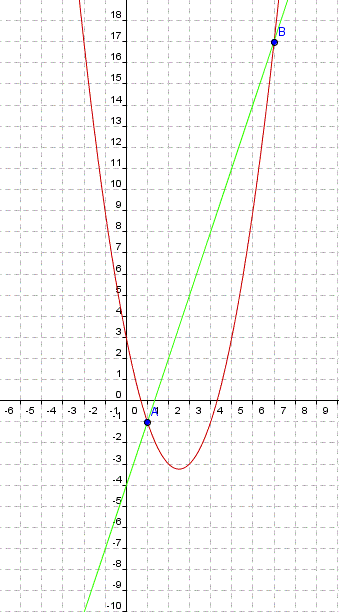 Przykład 2Rozwiąż algebraicznie i graficznie układ równań           Rozwiązanie algebraiczne:Porównując obie strony równań, otrzymujemy równanie kwadratowe:Wyróżnik równania jest równy 0, zatem równanie ma jeden pierwiastek:Wyznaczmy drugą niewiadomą      Układ ma jedno rozwiązanie, jest nim para liczb (1,1).Rozwiązanie graficzne: W układzie współrzędnych szkicujemy wykresy równań   oraz  Prosta jest styczna do paraboli w punkcie A = (1,1). Współrzędne tego punktu są rozwiązaniem układu.Układ równań ma jedno rozwiązanie.             Przykład 3Rozwiąż algebraicznie i graficznie układ równań           Rozwiązanie algebraiczne:Zastosujemy metodę podstawiania:  Liczba rozwiązań układu zależy od liczby rozwiązań równania kwadratowego: zatem równanie nie ma rozwiązania, układ równań jest sprzeczny.Układ     nie ma rozwiązania.Rozwiązanie graficzne: W układzie współrzędnych naszkicujemy wykresy równań   oraz  . Wykresem równania   jest okrąg o środku w punkcie O = (0,0) i promieniu r = 1, natomiast wykresem równania   jest prosta.Naszkicowane wykresy nie mają punktów wspólnych, czyli układ równań jest sprzeczny.Przykład 4Rozwiąż algebraicznie i graficznie układ równań           Rozwiązanie algebraiczne:Zastosujemy metodę podstawiania:    Równanie      spełnia każda liczba  Zatem układ równań spełniają wszystkie pary mające postać ,  Układ ten ma nieskończenie wiele rozwiązań.Rozwiązanie graficzne:     Równanie  opisuje sumę dwóch prostych,     ponieważ      Równanie    to równanie prostej.Wykresy równań   oraz     mają nieskończenie wiele punktów wspólnych – są to wszystkie punkty prostej o równaniu .Zatem układ    ma nieskończenie wiele rozwiązań, są to pary mające postać  Następnie wykonujemy ćwiczenia testowe zamieszczone na platformie e-learningowej.Zad. 1. Jednym z rozwiązań układu równań      jest para liczb:A.   B.          poprawneC.   D.   Zad. 2.  Rozkładając liczbę 43 w postaci sumy dwóch składników tak, aby suma ich kwadratów była równa 1145 otrzymamy układ równań:A.   B.   C.          poprawneD.   Zad. 3. Układ równań        :Ma jedno rozwiązanie     poprawneMa dwa rozwiązaniaJest sprzecznyMa nieskończenie wiele rozwiązańRozwiązywanie zadań  korzystając  z tablicy interaktywnej oraz programu do rysowania wykresów funkcji FnGraph.Treść zadań do lekcji została umieszczona na platformie e-learningowej na końcu lekcji 8 w postaci pliku pdf z możliwością drukuZad1.   Rozwiąż układ równań i podaj interpretację geometryczną tego układu.Zad 2.    Dla jakiej wartości parametru  m  prosta przecina parabolę       w dwóch różnych punktach?Zad 3.    Oblicz pole rombu o obwodzie  równym 68 cm , jeżeli jedna z jego przekątnych jest o 14 cm dłuższa od drugiej.Zad 4.    W trójkącie prostokątnym jedna z przyprostokątnych jest o 7 cm dłuższa od drugiej i o 2 cm krótsza od przeciwprostokątnej. Oblicz długości boków tego trójkąta.Zad 5.   Znajdź liczbę dwucyfrową, której suma cyfr jest równa 9, a iloczyn  tej liczby i  liczby o przestawionych cyfrach jest równy 2268.Uczeń ma za zadanie samodzielnie rozwiązać trzy zadania i przesłać do nauczyciela odpowiedzi  korzystając z platformy. Zadania do lekcji 9  - lekcja 8  kursu e-learningowego (do samodzielnego rozwiązania i przesłania odpowiedzi)Zad. 8.1.   Rozwiąż układ równań:  Zad. 8.2.  Wyznacz liczbę dwucyfrową, dla której suma cyfr jest równa 7, a iloczyn tej liczby i sumy jej cyfr jest równy 175.Zad. 8.3.  Oblicz pole prostokąta, którego przekątna ma długość  cm, a długości boków różnią się o 12 cm.Lekcję prowadzimy wykorzystując do tego kurs „Funkcja kwadratowa” (lekcja 8) zamieszczony na platformie e-learningowej moodle. Zapoznajemy ucznia z teorią, ćwiczenia uczniowie rozwiązują samodzielnie. Potrafisz już rozwiązywać układy równań dwóch równań z dwiema niewiadomymi, gdzie oba równania są pierwszego stopnia.Rozwiązywanie układów równań, z których co najmniej jedno jest stopnia drugiego, omówimy na przykładach.Rozwiązaniem układu równań z dwiema niewiadomymi nazywamy każdą parę liczb  , która spełnia jednocześnie oba równania układu.Rozwiązać układ równań to wyznaczyć wszystkie jego rozwiązania lub wykazać, że zbiór  rozwiązań układu jest pusty.Przykład 1 Rozwiąż algebraicznie i graficznie układ równań           Rozwiązanie algebraiczne:Porównujemy obie strony obu równań i otrzymujemy równanie kwadratowe:Rozwiązujemy równanie kwadratowe:     to równanie ma dwa rozwiązania  , Dla wyznaczonych wartości   obliczamy druga niewiadomą:        lub                     lub     Układ równań ma dwie pary rozwiązań:  .Rozwiązanie graficzne:  W układzie współrzędnych szkicujemy wykresy równań   oraz . Rozwiązaniem układu są punkty przecięcia paraboli i prostej.Przykład 2Rozwiąż algebraicznie i graficznie układ równań           Rozwiązanie algebraiczne:Porównując obie strony równań, otrzymujemy równanie kwadratowe:Wyróżnik równania jest równy 0, zatem równanie ma jeden pierwiastek:Wyznaczmy drugą niewiadomą      Układ ma jedno rozwiązanie, jest nim para liczb (1,1).Rozwiązanie graficzne: W układzie współrzędnych szkicujemy wykresy równań   oraz  Prosta jest styczna do paraboli w punkcie A = (1,1). Współrzędne tego punktu są rozwiązaniem układu.Układ równań ma jedno rozwiązanie.             Przykład 3Rozwiąż algebraicznie i graficznie układ równań           Rozwiązanie algebraiczne:Zastosujemy metodę podstawiania:  Liczba rozwiązań układu zależy od liczby rozwiązań równania kwadratowego: zatem równanie nie ma rozwiązania, układ równań jest sprzeczny.Układ     nie ma rozwiązania.Rozwiązanie graficzne: W układzie współrzędnych naszkicujemy wykresy równań   oraz  . Wykresem równania   jest okrąg o środku w punkcie O = (0,0) i promieniu r = 1, natomiast wykresem równania   jest prosta.Naszkicowane wykresy nie mają punktów wspólnych, czyli układ równań jest sprzeczny.Przykład 4Rozwiąż algebraicznie i graficznie układ równań           Rozwiązanie algebraiczne:Zastosujemy metodę podstawiania:    Równanie      spełnia każda liczba  Zatem układ równań spełniają wszystkie pary mające postać ,  Układ ten ma nieskończenie wiele rozwiązań.Rozwiązanie graficzne:     Równanie  opisuje sumę dwóch prostych,     ponieważ      Równanie    to równanie prostej.Wykresy równań   oraz     mają nieskończenie wiele punktów wspólnych – są to wszystkie punkty prostej o równaniu .Zatem układ    ma nieskończenie wiele rozwiązań, są to pary mające postać  Następnie wykonujemy ćwiczenia testowe zamieszczone na platformie e-learningowej.Zad. 1. Jednym z rozwiązań układu równań      jest para liczb:A.   B.          poprawneC.   D.   Zad. 2.  Rozkładając liczbę 43 w postaci sumy dwóch składników tak, aby suma ich kwadratów była równa 1145 otrzymamy układ równań:A.   B.   C.          poprawneD.   Zad. 3. Układ równań        :Ma jedno rozwiązanie     poprawneMa dwa rozwiązaniaJest sprzecznyMa nieskończenie wiele rozwiązańRozwiązywanie zadań  korzystając  z tablicy interaktywnej oraz programu do rysowania wykresów funkcji FnGraph.Treść zadań do lekcji została umieszczona na platformie e-learningowej na końcu lekcji 8 w postaci pliku pdf z możliwością drukuZad1.   Rozwiąż układ równań i podaj interpretację geometryczną tego układu.Zad 2.    Dla jakiej wartości parametru  m  prosta przecina parabolę       w dwóch różnych punktach?Zad 3.    Oblicz pole rombu o obwodzie  równym 68 cm , jeżeli jedna z jego przekątnych jest o 14 cm dłuższa od drugiej.Zad 4.    W trójkącie prostokątnym jedna z przyprostokątnych jest o 7 cm dłuższa od drugiej i o 2 cm krótsza od przeciwprostokątnej. Oblicz długości boków tego trójkąta.Zad 5.   Znajdź liczbę dwucyfrową, której suma cyfr jest równa 9, a iloczyn  tej liczby i  liczby o przestawionych cyfrach jest równy 2268.Uczeń ma za zadanie samodzielnie rozwiązać trzy zadania i przesłać do nauczyciela odpowiedzi  korzystając z platformy. Zadania do lekcji 9  - lekcja 8  kursu e-learningowego (do samodzielnego rozwiązania i przesłania odpowiedzi)Zad. 8.1.   Rozwiąż układ równań:  Zad. 8.2.  Wyznacz liczbę dwucyfrową, dla której suma cyfr jest równa 7, a iloczyn tej liczby i sumy jej cyfr jest równy 175.Zad. 8.3.  Oblicz pole prostokąta, którego przekątna ma długość  cm, a długości boków różnią się o 12 cm.Podsumowanie zajęćOcena aktywności uczniów na lekcji i zadanie pracy domowej.Ocena aktywności uczniów na lekcji i zadanie pracy domowej.Uwagi metodyczne do realizacjiTemat zajęćTemat zajęćTemat zajęćZadania optymalizacyjne wykorzystujące własności                                         funkcji kwadratowejDziałDziałDziałFunkcja kwadratowaKlasa (poziom edukacyjny)Klasa (poziom edukacyjny)Klasa (poziom edukacyjny)druga technikumCzas trwania zajęćCzas trwania zajęćCzas trwania zajęć90 minutLp.Element scenariuszaTreść zajęćTreść zajęćCel ogólnyKształcenie umiejętności samodzielnego dochodzenia do wiedzyRozwijanie umiejętności czytania zadań ze zrozumieniemWykształcenie umiejętności rozwiązywania podstawowych zadań dotyczących funkcji kwadratowejKształcenie umiejętności samodzielnego dochodzenia do wiedzyRozwijanie umiejętności czytania zadań ze zrozumieniemWykształcenie umiejętności rozwiązywania podstawowych zadań dotyczących funkcji kwadratowejCele szczegółoweUczeń potrafi zrozumieć sens zadania optymalizacyjnego;potrafi rozwiązać proste zadania prowadzące do ekstremum funkcji kwadratowej.Uczeń potrafi zrozumieć sens zadania optymalizacyjnego;potrafi rozwiązać proste zadania prowadzące do ekstremum funkcji kwadratowej.Formy i metodyPraca indywidualna z komputeremĆwiczeniaPraca z tablicą interaktywnąPraca indywidualna z komputeremĆwiczeniaPraca z tablicą interaktywnąŚrodki dydaktyczne(ze szczegółowym wskazaniem środków opracowanych w projekcie np. moduł, gra)Tablica interaktywna, moduł e-learningowy. Tablica interaktywna, moduł e-learningowy. Wprowadzenie do zajęćZalogowanie się na platformie e-learningowej : kurs „Funkcja kwadratowa” (lekcja 9).Zalogowanie się na platformie e-learningowej : kurs „Funkcja kwadratowa” (lekcja 9).Przebieg zajęć (pełna wersja)Lekcję prowadzimy wykorzystując do tego kurs „Funkcja kwadratowa” (lekcja 9) zamieszczony na platformie e-learningowej moodle. Zapoznajemy ucznia z teorią, ćwiczenia uczniowie rozwiązują samodzielnie. Optymalizacja jest to zagadnienie matematyczne, polegające na znalezieniu najlepszego rozwiązania, względem ustalonego kryterium, ze zbioru rozwiązań dopuszczalnych.Zapoznaj się z kilkoma przykładami zadań optymalizacyjnych, w których wykorzystuje się własności funkcji kwadratowej.Przykład  1.Pan Piotr chce kupić działkę budowlaną. Do wyboru ma trzy o różnych wymiarach, jednak każda o tym samym obwodzie 250 m.  Pomóż wybrać działkę o największym polu powierzchni.RozwiązanieWprowadź oznaczenia:    x – długość działki                                                   y – szerokość działkiDane: 2x + 2y = 250                                                                          Szukane: x, y takie, aby pole   było największe.                                               y                                                                                xZapisujemy pole powierzchni działki jako funkcję dwóch zmiennych x i y , określamy dziedzinę 
i ustalamy związek między długością i szerokością działki.Wyznaczam pole działki jako funkcję długości działki:       dla  Ponieważ funkcja  P(x)  jest funkcją kwadratową to dla  a = -1 <0 posiada wartość największą i osiąga ją dla argumentu   m.Pole powierzchni działki będzie największe  , gdy długość działki wynosi 62,5 m , natomiast szerokość 62,5 m.Przykład  2. Liczbę 9 przedstaw w postaci sumy dwóch takich liczb, aby suma ich kwadratów była najmniejsza.Zapisujemy liczbę 9 w postaci dwóch składników x i y.Dane:  9 = x + y, więc    y = 9 – xSzukane:  takie x i y, aby   była najmniejsza.Zapisujemy funkcję dwóch zmiennych x i y opisująca wyrażenie, które ma przyjąć najmniejszą  wartość. Ustalamy dziedziny zmiennych.Sprowadzamy funkcję dwóch zmiennych do funkcji jednej zmiennej, wykorzystując zależność    y = 9 – x:Z własności funkcji kwadratowej wiemy, że osiąga ona wartość najmniejszą  (ponieważ a = 1 >0)    dla argumentu .Wyznaczamy drugi składnik y = 9 – x = 9 – 9 = 0Aby warunki zadania były spełnione liczbę 9  należy rozłożyć na składniki 9 i 0.Wykonaj ćwiczenia sprawdzające z kursu „Funkcja kwadratowa” (lekcja 9) zamieszczony na platformie e-learningowej moodle. Zad. 1.   Największa możliwa wartość iloczynu dwóch liczb, których suma jest równa 82 wynosi:A.  1860  B.   1681      poprawneC.   1861D.   1680Zad. 2.  Prostokąt o obwodzie 4 dm ma największe pole, gdy ma wymiary:A.    15 cm i 25 cmB.   2 dm i 2 dmC.   10 cm i 10 cm      poprawneD.   5 cm i 15 cmZad. 3.  Liczbę 12 przedstawiono jako sumę dwóch składników, których suma kwadratów jest najmniejsza. Składnikami tymi są:6 i 6       poprawne4 i 84,5 i 7,52 i 8Zad. 4. Pole  prostokąta o obwodzie 44 dm może opisywać funkcja:    poprawneZad. 5.  Boisko ma wymiary 20 m i 30 m.  Krótszy bok wydłużamy o x m, a dłuższy skracamy o x m. Pole otrzymanego boiska będzie największe dla x równego:5 m poprawne3 m 4 m8 m Rozwiązywanie zadań.      Treść zadań do lekcji została umieszczona na platformie e-learningowej na końcu lekcji 9  w postaci pliku pdf z możliwością druku. Po przejściu przez strony dotyczące teorii i ćwiczeniowe uczeń ma za zadanie samodzielnie rozwiązać trzy zadania i przesłać do nauczyciela odpowiedzi korzystając z platformy. Zadania do lekcji 10- lekcja 9 kursu e-learningowego (do samodzielnego rozwiązania i przesłania odpowiedzi)Zad. 9.1.  Liczbę 200 przedstaw w postaci różnicy dwóch liczb tak, aby suma ich kwadratów była najmniejsza. Jakie są te liczby?Zad. 9.2.  Pani Zofia zdecydowała się na zakup działki ogrodniczej. Która działka w kształcie prostokąta 
o obwodzie 80 m ma największe pole powierzchni?Zad. 9.3. Pani Ania pracuje w sklepie warzywnym, w którym liczbę kilogramów sprzedanych warzyw  opisuje następujący wzór: , gdzie k oznacza liczbę godzin, jaka upłynęła od otwarcie sklepu. W której godzinie po otwarciu sklepu pani Ania sprzedała najwięcej warzyw? Ile to było kilogramów?Lekcję prowadzimy wykorzystując do tego kurs „Funkcja kwadratowa” (lekcja 9) zamieszczony na platformie e-learningowej moodle. Zapoznajemy ucznia z teorią, ćwiczenia uczniowie rozwiązują samodzielnie. Optymalizacja jest to zagadnienie matematyczne, polegające na znalezieniu najlepszego rozwiązania, względem ustalonego kryterium, ze zbioru rozwiązań dopuszczalnych.Zapoznaj się z kilkoma przykładami zadań optymalizacyjnych, w których wykorzystuje się własności funkcji kwadratowej.Przykład  1.Pan Piotr chce kupić działkę budowlaną. Do wyboru ma trzy o różnych wymiarach, jednak każda o tym samym obwodzie 250 m.  Pomóż wybrać działkę o największym polu powierzchni.RozwiązanieWprowadź oznaczenia:    x – długość działki                                                   y – szerokość działkiDane: 2x + 2y = 250                                                                          Szukane: x, y takie, aby pole   było największe.                                               y                                                                                xZapisujemy pole powierzchni działki jako funkcję dwóch zmiennych x i y , określamy dziedzinę 
i ustalamy związek między długością i szerokością działki.Wyznaczam pole działki jako funkcję długości działki:       dla  Ponieważ funkcja  P(x)  jest funkcją kwadratową to dla  a = -1 <0 posiada wartość największą i osiąga ją dla argumentu   m.Pole powierzchni działki będzie największe  , gdy długość działki wynosi 62,5 m , natomiast szerokość 62,5 m.Przykład  2. Liczbę 9 przedstaw w postaci sumy dwóch takich liczb, aby suma ich kwadratów była najmniejsza.Zapisujemy liczbę 9 w postaci dwóch składników x i y.Dane:  9 = x + y, więc    y = 9 – xSzukane:  takie x i y, aby   była najmniejsza.Zapisujemy funkcję dwóch zmiennych x i y opisująca wyrażenie, które ma przyjąć najmniejszą  wartość. Ustalamy dziedziny zmiennych.Sprowadzamy funkcję dwóch zmiennych do funkcji jednej zmiennej, wykorzystując zależność    y = 9 – x:Z własności funkcji kwadratowej wiemy, że osiąga ona wartość najmniejszą  (ponieważ a = 1 >0)    dla argumentu .Wyznaczamy drugi składnik y = 9 – x = 9 – 9 = 0Aby warunki zadania były spełnione liczbę 9  należy rozłożyć na składniki 9 i 0.Wykonaj ćwiczenia sprawdzające z kursu „Funkcja kwadratowa” (lekcja 9) zamieszczony na platformie e-learningowej moodle. Zad. 1.   Największa możliwa wartość iloczynu dwóch liczb, których suma jest równa 82 wynosi:A.  1860  B.   1681      poprawneC.   1861D.   1680Zad. 2.  Prostokąt o obwodzie 4 dm ma największe pole, gdy ma wymiary:A.    15 cm i 25 cmB.   2 dm i 2 dmC.   10 cm i 10 cm      poprawneD.   5 cm i 15 cmZad. 3.  Liczbę 12 przedstawiono jako sumę dwóch składników, których suma kwadratów jest najmniejsza. Składnikami tymi są:6 i 6       poprawne4 i 84,5 i 7,52 i 8Zad. 4. Pole  prostokąta o obwodzie 44 dm może opisywać funkcja:    poprawneZad. 5.  Boisko ma wymiary 20 m i 30 m.  Krótszy bok wydłużamy o x m, a dłuższy skracamy o x m. Pole otrzymanego boiska będzie największe dla x równego:5 m poprawne3 m 4 m8 m Rozwiązywanie zadań.      Treść zadań do lekcji została umieszczona na platformie e-learningowej na końcu lekcji 9  w postaci pliku pdf z możliwością druku. Po przejściu przez strony dotyczące teorii i ćwiczeniowe uczeń ma za zadanie samodzielnie rozwiązać trzy zadania i przesłać do nauczyciela odpowiedzi korzystając z platformy. Zadania do lekcji 10- lekcja 9 kursu e-learningowego (do samodzielnego rozwiązania i przesłania odpowiedzi)Zad. 9.1.  Liczbę 200 przedstaw w postaci różnicy dwóch liczb tak, aby suma ich kwadratów była najmniejsza. Jakie są te liczby?Zad. 9.2.  Pani Zofia zdecydowała się na zakup działki ogrodniczej. Która działka w kształcie prostokąta 
o obwodzie 80 m ma największe pole powierzchni?Zad. 9.3. Pani Ania pracuje w sklepie warzywnym, w którym liczbę kilogramów sprzedanych warzyw  opisuje następujący wzór: , gdzie k oznacza liczbę godzin, jaka upłynęła od otwarcie sklepu. W której godzinie po otwarciu sklepu pani Ania sprzedała najwięcej warzyw? Ile to było kilogramów?Podsumowanie zajęćOcena aktywności uczniów na lekcji i zadanie pracy domowej.Ocena aktywności uczniów na lekcji i zadanie pracy domowej.Uwagi metodyczne do realizacjiTemat zajęćTemat zajęćTemat zajęćNierówności kwadratowe z parametremDziałDziałDziałFunkcja kwadratowaKlasa (poziom edukacyjny)Klasa (poziom edukacyjny)Klasa (poziom edukacyjny)druga technikumCzas trwania zajęćCzas trwania zajęćCzas trwania zajęć90 minutLp.Element scenariuszaTreść zajęćTreść zajęćCel ogólnyKształcenie umiejętności samodzielnego dochodzenia do wiedzyRozwijanie umiejętności czytania zadań ze zrozumieniemWykształcenie umiejętności rozwiązywania  zadań dotyczących funkcji kwadratowejRozwijanie umiejętności logicznego twórczego myślenia, wnioskowania, współpracy, współodpowiedzialnościKształcenie umiejętności samodzielnego dochodzenia do wiedzyRozwijanie umiejętności czytania zadań ze zrozumieniemWykształcenie umiejętności rozwiązywania  zadań dotyczących funkcji kwadratowejRozwijanie umiejętności logicznego twórczego myślenia, wnioskowania, współpracy, współodpowiedzialnościCele szczegółoweUczeń potrafi rozwiązać równanie i  nierówność kwadratową;potrafi zinterpretować treść zadania  z parametrem i zapisać warunki;potrafi wyznaczać część wspólną kilku warunków.  Uczeń potrafi rozwiązać równanie i  nierówność kwadratową;potrafi zinterpretować treść zadania  z parametrem i zapisać warunki;potrafi wyznaczać część wspólną kilku warunków.  Formy i metodyPraca indywidualna z komputeremĆwiczeniaPraca z tablicą interaktywnąPraca indywidualna z komputeremĆwiczeniaPraca z tablicą interaktywnąŚrodki dydaktyczne(ze szczegółowym wskazaniem środków opracowanych w projekcie np. moduł, gra)Tablica interaktywna, moduł e-learningowy.Tablica interaktywna, moduł e-learningowy.Wprowadzenie do zajęćZalogowanie się na platformie e-learningowej : kurs „Funkcja kwadratowa” (lekcja 10).Zalogowanie się na platformie e-learningowej : kurs „Funkcja kwadratowa” (lekcja 10).Przebieg zajęć (pełna wersja)Temat lekcji realizujemy w oparciu o tablicę interaktywną. Lekcję prowadzimy wykorzystując do tego kurs „Funkcja kwadratowa” (lekcja 10*) zamieszczony na platformie       e-learningowej moodle. Przeanalizujmy przykłady  z tego kursu.Przykład. 7Wyznacz wszystkie wartości parametru m , dla których nierówność     jest prawdziwa dla każdej liczby rzeczywistej x.Rozwiązanie:Dana nierówność będzie prawdziwa dla dowolnego   , jeżeli parabola o równaniu   będzie leżała nad osią OX:Powinny być spełnione następujące warunki: a = m,    zatem   Obliczmy wyróżnik: Zatem Odp.: Nierówność jest prawdziwa dla każdej liczby rzeczywistej x, jeżeli .Przykład. 8Wyznacz wszystkie wartości parametru k , dla których nierówność jest spełniona dla każdego .Rozwiązanie:Rozważmy dwa przypadki:Jeśli     , , wtedy       , czyli         Nierówność jest prawdziwa dla wszystkich liczb rzeczywistych., wtedy       Jeśli  ,  to nierówność będzie prawdziwa dla każdej liczby rzeczywistej, gdy będzie przyjmować tylko wartości dodatnie:               Więc musi spełniać następujące warunki:       .Warunek pierwszy:Warunek drugi:        <0    Rozwiązujemy nierówność kwadratową z niewiadomą k:Podsumowując wszystkie warunki otrzymujemy:Zatem nierówność         jest prawdziwa dla wszystkich liczb rzeczywistych, gdy: Rozwiązywanie zadań.      Treść zadań do lekcji została umieszczona na platformie e-learningowej na końcu lekcji 10 w postaci pliku pdf z możliwością druku .Zadania do rozwiązywania na lekcji:Zad 1.  Dla jakiej wartości parametru   nierówność   jest spełniona dla każdej liczby rzeczywistej?Zad 2.  Wyznacz wszystkie wartości , dla których funkcja  przyjmuje wartości ujemne dla każdej liczby rzeczywistej .Zad 3.  Dla jakich wartości parametru k  nierówność  ma tylko jedno rozwiązania?Zad 4.   Wyznacz wszystkie wartości , dla których nierówność  jest spełniona dla każdej liczby rzeczywistej.Zad 5. Określ dla jakich wartości parametru p nierówność    jest spełniona dla każdego .Zadania do lekcji 2R- lekcja 10  kursu e-learningowego (do samodzielnego rozwiązania i przesłania odpowiedzi)Zad. 10.3.  Znajdź wszystkie wartości p , dla których funkcja  przyjmuje wartości dodatnie dla każdej  liczby rzeczywistej x.Temat lekcji realizujemy w oparciu o tablicę interaktywną. Lekcję prowadzimy wykorzystując do tego kurs „Funkcja kwadratowa” (lekcja 10*) zamieszczony na platformie       e-learningowej moodle. Przeanalizujmy przykłady  z tego kursu.Przykład. 7Wyznacz wszystkie wartości parametru m , dla których nierówność     jest prawdziwa dla każdej liczby rzeczywistej x.Rozwiązanie:Dana nierówność będzie prawdziwa dla dowolnego   , jeżeli parabola o równaniu   będzie leżała nad osią OX:Powinny być spełnione następujące warunki: a = m,    zatem   Obliczmy wyróżnik: Zatem Odp.: Nierówność jest prawdziwa dla każdej liczby rzeczywistej x, jeżeli .Przykład. 8Wyznacz wszystkie wartości parametru k , dla których nierówność jest spełniona dla każdego .Rozwiązanie:Rozważmy dwa przypadki:Jeśli     , , wtedy       , czyli         Nierówność jest prawdziwa dla wszystkich liczb rzeczywistych., wtedy       Jeśli  ,  to nierówność będzie prawdziwa dla każdej liczby rzeczywistej, gdy będzie przyjmować tylko wartości dodatnie:               Więc musi spełniać następujące warunki:       .Warunek pierwszy:Warunek drugi:        <0    Rozwiązujemy nierówność kwadratową z niewiadomą k:Podsumowując wszystkie warunki otrzymujemy:Zatem nierówność         jest prawdziwa dla wszystkich liczb rzeczywistych, gdy: Rozwiązywanie zadań.      Treść zadań do lekcji została umieszczona na platformie e-learningowej na końcu lekcji 10 w postaci pliku pdf z możliwością druku .Zadania do rozwiązywania na lekcji:Zad 1.  Dla jakiej wartości parametru   nierówność   jest spełniona dla każdej liczby rzeczywistej?Zad 2.  Wyznacz wszystkie wartości , dla których funkcja  przyjmuje wartości ujemne dla każdej liczby rzeczywistej .Zad 3.  Dla jakich wartości parametru k  nierówność  ma tylko jedno rozwiązania?Zad 4.   Wyznacz wszystkie wartości , dla których nierówność  jest spełniona dla każdej liczby rzeczywistej.Zad 5. Określ dla jakich wartości parametru p nierówność    jest spełniona dla każdego .Zadania do lekcji 2R- lekcja 10  kursu e-learningowego (do samodzielnego rozwiązania i przesłania odpowiedzi)Zad. 10.3.  Znajdź wszystkie wartości p , dla których funkcja  przyjmuje wartości dodatnie dla każdej  liczby rzeczywistej x.Podsumowanie zajęćOcena aktywności uczniów na lekcji i zadanie pracy domowej.Ocena aktywności uczniów na lekcji i zadanie pracy domowej.Uwagi metodyczne do realizacjiTemat zajęćTemat zajęćTemat zajęćRównania kwadratowe z parametremDziałDziałDziałFunkcja kwadratowaKlasa (poziom edukacyjny)Klasa (poziom edukacyjny)Klasa (poziom edukacyjny)druga technikumCzas trwania zajęćCzas trwania zajęćCzas trwania zajęć90 minutLp.Element scenariuszaTreść zajęćTreść zajęćCel ogólnyKształcenie umiejętności samodzielnego dochodzenia do wiedzyRozwijanie umiejętności czytania zadań ze zrozumieniemWykształcenie umiejętności rozwiązywania podstawowych zadań dotyczących funkcji kwadratowejRozwijanie umiejętności logicznego twórczego myślenia, wnioskowania, współpracy, współodpowiedzialnościKształcenie umiejętności samodzielnego dochodzenia do wiedzyRozwijanie umiejętności czytania zadań ze zrozumieniemWykształcenie umiejętności rozwiązywania podstawowych zadań dotyczących funkcji kwadratowejRozwijanie umiejętności logicznego twórczego myślenia, wnioskowania, współpracy, współodpowiedzialnościCele szczegółoweUczeń:potrafi wyznaczyć warunki jakie ma spełniać dane zadanie;potrafi zastosować wzory Viete’a w rozwiązywaniu zadań;potrafi powiązać wszystkie warunki w zadaniach z parametrem  i wyznaczyć ich część wspólną.Uczeń:potrafi wyznaczyć warunki jakie ma spełniać dane zadanie;potrafi zastosować wzory Viete’a w rozwiązywaniu zadań;potrafi powiązać wszystkie warunki w zadaniach z parametrem  i wyznaczyć ich część wspólną.Formy i metodyPraca indywidualna z komputeremĆwiczeniaPraca z tablicą interaktywnąPraca indywidualna z komputeremĆwiczeniaPraca z tablicą interaktywnąŚrodki dydaktyczne(ze szczegółowym wskazaniem środków opracowanych w projekcie np. moduł, gra)Tablica interaktywna, moduł e-learningowy. Tablica interaktywna, moduł e-learningowy. Wprowadzenie do zajęćZalogowanie się na platformie e-learningowej : kurs „Funkcja kwadratowa” (lekcja 10).Zalogowanie się na platformie e-learningowej : kurs „Funkcja kwadratowa” (lekcja 10).Przebieg zajęć (pełna wersja)Temat lekcji realizujemy w oparciu o tablicę interaktywną. Lekcję prowadzimy wykorzystując do tego kurs „Funkcja kwadratowa” (lekcja 10*) zamieszczony na platformie e-learningowej moodle. Przeanalizujmy przykłady  z tego kursu.Przykład.3Dla jakich wartości parametru k równanie   ma dwa różne pierwiastki dodatnie?Rozwiązanie:Równanie kwadratowe ma dwa różne pierwiastki dodatnich znaków , gdy Rozważmy teraz po kolei każdy z warunków.Warunek pierwszy: Rozwiązujemy nierówność kwadratową z niewiadomą k:Warunek drugi:                                         k  > -5 Warunek trzeci:                                          k > -2Wyznaczam część wspólną rozwiązań trzech warunków:       zatem             Odp.: Równanie kwadratowe         ma dwa różne pierwiastki dodatnie dla parametru .Przykład. 4Wyznacz wartości parametru k, dla których równanie  ma dwa różne  pierwiastki ujemne.Rozwiązanie:Równanie ma dwa różne pierwiastki ujemne , gdy    Rozważmy teraz po kolei każdy z warunków.Warunek pierwszy:Równanie   będzie miało dwa rozwiązania, jeżeli współczynnik przy  będzie różny od zera:             Warunek drugi:Warunek trzeci:Warunek czwarty:Wyznaczam część wspólną rozwiązań trzech warunków:	       zatem             Odp.: Równanie kwadratowe  ma dwa różne pierwiastki ujemne dla parametru    .Przykład. 5Wyznacz wartości parametru m, dla których równanie  ma dwa różne  pierwiastki tego samego znaku.Rozwiązanie:Równanie   ma dwa różne  pierwiastki tego samego znaku, gdyWyznaczam część wspólną rozwiązań  warunków:Odp.: Równanie kwadratowe      ma dwa różne  pierwiastki                 tego samego znaku dla parametru    Przykład. 6Wyznacz wartości parametru k, dla których równanie  ma dwa  pierwiastki różnych znaków.Rozwiązanie:Równanie  ma dwa pierwiastki różnych znaków , gdy  Rozważmy teraz po kolei każdy z warunków.Warunek pierwszy:Równanie     będzie miało dwa rozwiązania, jeżeli współczynnik przy  będzie różny  od zera:                   Warunek drugi:                            12Warunek trzeci:Część wspólna warunków:Odp.: Równanie  ma dwa pierwiastki różnych znaków , gdy Rozwiązywanie zadań.      Treść zadań do lekcji została umieszczona na platformie e-learningowej na końcu lekcji 10 w postaci pliku pdf z możliwością druku .Zadania do rozwiązywania na lekcji:Zad 1.  Określ liczbę pierwiastków równania  w zależności od parametru .Zad 2.  Dla jakich wartości parametru   równanie   ma dwa pierwiastki rzeczywiste?Zad 3.    Wyznacz te wartości parametru m, dla których równanie    ma dwa różne pierwiastki tego samego znaku.Zad 4.  Zbadaj dla jakich wartości parametru m równanie      ma dwa pierwiastki rzeczywiste różnych znaków.Zad 5. Dla jakich wartości parametru   równanie   ma dwa dodatnie  pierwiastki?Zad 6.  Dla jakich wartości parametru   równanie   ma dwa ujemne  pierwiastki?Zad7.  Dla jakich wartości parametru    pierwiastki równania   spełniają warunek Zadania do lekcji 2R- lekcja 10  kursu e-learningowego (do samodzielnego rozwiązania i przesłania odpowiedzi)Zad. 10.4.  Dla jakich wartości parametru k równanie     ma dwa pierwiastki różnych znaków?Temat lekcji realizujemy w oparciu o tablicę interaktywną. Lekcję prowadzimy wykorzystując do tego kurs „Funkcja kwadratowa” (lekcja 10*) zamieszczony na platformie e-learningowej moodle. Przeanalizujmy przykłady  z tego kursu.Przykład.3Dla jakich wartości parametru k równanie   ma dwa różne pierwiastki dodatnie?Rozwiązanie:Równanie kwadratowe ma dwa różne pierwiastki dodatnich znaków , gdy Rozważmy teraz po kolei każdy z warunków.Warunek pierwszy: Rozwiązujemy nierówność kwadratową z niewiadomą k:Warunek drugi:                                         k  > -5 Warunek trzeci:                                          k > -2Wyznaczam część wspólną rozwiązań trzech warunków:       zatem             Odp.: Równanie kwadratowe         ma dwa różne pierwiastki dodatnie dla parametru .Przykład. 4Wyznacz wartości parametru k, dla których równanie  ma dwa różne  pierwiastki ujemne.Rozwiązanie:Równanie ma dwa różne pierwiastki ujemne , gdy    Rozważmy teraz po kolei każdy z warunków.Warunek pierwszy:Równanie   będzie miało dwa rozwiązania, jeżeli współczynnik przy  będzie różny od zera:             Warunek drugi:Warunek trzeci:Warunek czwarty:Wyznaczam część wspólną rozwiązań trzech warunków:	       zatem             Odp.: Równanie kwadratowe  ma dwa różne pierwiastki ujemne dla parametru    .Przykład. 5Wyznacz wartości parametru m, dla których równanie  ma dwa różne  pierwiastki tego samego znaku.Rozwiązanie:Równanie   ma dwa różne  pierwiastki tego samego znaku, gdyWyznaczam część wspólną rozwiązań  warunków:Odp.: Równanie kwadratowe      ma dwa różne  pierwiastki                 tego samego znaku dla parametru    Przykład. 6Wyznacz wartości parametru k, dla których równanie  ma dwa  pierwiastki różnych znaków.Rozwiązanie:Równanie  ma dwa pierwiastki różnych znaków , gdy  Rozważmy teraz po kolei każdy z warunków.Warunek pierwszy:Równanie     będzie miało dwa rozwiązania, jeżeli współczynnik przy  będzie różny  od zera:                   Warunek drugi:                            12Warunek trzeci:Część wspólna warunków:Odp.: Równanie  ma dwa pierwiastki różnych znaków , gdy Rozwiązywanie zadań.      Treść zadań do lekcji została umieszczona na platformie e-learningowej na końcu lekcji 10 w postaci pliku pdf z możliwością druku .Zadania do rozwiązywania na lekcji:Zad 1.  Określ liczbę pierwiastków równania  w zależności od parametru .Zad 2.  Dla jakich wartości parametru   równanie   ma dwa pierwiastki rzeczywiste?Zad 3.    Wyznacz te wartości parametru m, dla których równanie    ma dwa różne pierwiastki tego samego znaku.Zad 4.  Zbadaj dla jakich wartości parametru m równanie      ma dwa pierwiastki rzeczywiste różnych znaków.Zad 5. Dla jakich wartości parametru   równanie   ma dwa dodatnie  pierwiastki?Zad 6.  Dla jakich wartości parametru   równanie   ma dwa ujemne  pierwiastki?Zad7.  Dla jakich wartości parametru    pierwiastki równania   spełniają warunek Zadania do lekcji 2R- lekcja 10  kursu e-learningowego (do samodzielnego rozwiązania i przesłania odpowiedzi)Zad. 10.4.  Dla jakich wartości parametru k równanie     ma dwa pierwiastki różnych znaków?Podsumowanie zajęćOcena aktywności uczniów na lekcji i zadanie pracy domowej.Ocena aktywności uczniów na lekcji i zadanie pracy domowej.Uwagi metodyczne do realizacjiTemat zajęćTemat zajęćTemat zajęćWzory Viete’aDziałDziałDziałFunkcja kwadratowaKlasa (poziom edukacyjny)Klasa (poziom edukacyjny)Klasa (poziom edukacyjny)druga technikumCzas trwania zajęćCzas trwania zajęćCzas trwania zajęć90 min.Lp.Element scenariuszaTreść zajęćTreść zajęćCel ogólnyKształcenie umiejętności samodzielnego dochodzenia do wiedzyRozwijanie umiejętności czytania zadań ze zrozumieniemWykształcenie umiejętności rozwiązywania podstawowych zadań dotyczących funkcji kwadratowejRozwijanie umiejętności logicznego twórczego myślenia, wnioskowania, współpracy, współodpowiedzialnościKształcenie umiejętności samodzielnego dochodzenia do wiedzyRozwijanie umiejętności czytania zadań ze zrozumieniemWykształcenie umiejętności rozwiązywania podstawowych zadań dotyczących funkcji kwadratowejRozwijanie umiejętności logicznego twórczego myślenia, wnioskowania, współpracy, współodpowiedzialnościCele szczegółoweUczeń:potrafi podać zależność istnienia liczby miejsc zerowych od wyróżnika;potrafi obliczyć sumę i iloczyn pierwiastków równania kwadratowego bez ich obliczania;potrafi określić znaki pierwiastków równania kwadratowego bez ich obliczania.Uczeń:potrafi podać zależność istnienia liczby miejsc zerowych od wyróżnika;potrafi obliczyć sumę i iloczyn pierwiastków równania kwadratowego bez ich obliczania;potrafi określić znaki pierwiastków równania kwadratowego bez ich obliczania.Formy i metodyPraca indywidualna z komputeremĆwiczeniaPraca z tablicą interaktywnąPraca indywidualna z komputeremĆwiczeniaPraca z tablicą interaktywnąŚrodki dydaktyczne(ze szczegółowym wskazaniem środków opracowanych w projekcie np. moduł, gra)Tablica interaktywna, moduł e-learningowy. Tablica interaktywna, moduł e-learningowy. Wprowadzenie do zajęćZalogowanie się na platformie e-learningowej : kurs „Funkcja kwadratowa” (lekcja 10).Zalogowanie się na platformie e-learningowej : kurs „Funkcja kwadratowa” (lekcja 10).Przebieg zajęć (pełna wersja)Temat lekcji realizujemy w oparciu o tablicę interaktywną. Lekcję prowadzimy wykorzystując do tego kurs „Funkcja kwadratowa” (lekcja 10*) zamieszczony na platformie e-learningowej moodle. Zaczniemy  od wprowadzenia wzorów, które są wykorzystywane przy rozwiązywaniu równań kwadratowych z parametrem.Dane jest równanie kwadratowe . Jeśli , to istnieją dwa rozwiązania:   i      Obliczymy sumę i iloczyn tych rozwiązań:Powyższe wzory pozostają prawdziwe również w przypadku, gdy .W tym przypadku    oraz   , więc .Zatem:Uzasadniliśmy w ten sposób następujące twierdzenie.Twierdzenie VIETE`A Jeżeli równanie kwadratowe   ma dwa pierwiastki to:                                                        oraz                 ( gdy   ).Są to WZORY VIETE`A.CIEKAWOSTKA.http://www.matematycy.interklasa.pl/biografie/matematyk.php?str=vietePrzykład 1.Nie obliczając pierwiastków równania, wyznacz ich sumę i iloczyn.     ,        istnieją zatem dwa pierwiastki równania x1  i  x2.                   Stąd:Przykład 2.Nie wyznaczając rozwiązań  równania  oblicz wartość wyrażeń:Bez obliczania pierwiastków równania można również określić znaki tych pierwiastków.Liczby  x1 ,  x2  są dodatnie  ⟺   Liczby  x1 ,  x2  są ujemne    ⟺    Liczby  x1 ,  x2  mają różne znaki  ⟺    Przeanalizuj przykłady, które pokazują wykorzystanie powyższych własności do rozwiązywania równań 
i nierówności kwadratowych z parametrem.Ćwiczenia do wykonania na lekcji: kurs „Funkcja kwadratowa” (lekcja 10*) zamieszczony na platformie e-learningowej moodle. Zad. 1.  Suma pierwiastków równania  jest równa:A.    6B.   C.         poprawneD.   5Zad. 2. Iloczyn pierwiastków równania   jest równy:A.    3B.         poprawneC.   -1D.   -3Zad. 3. Równanie  ma dwa różne pierwiastki dla parametru p takiego, że:A.    B.   C.         poprawneD.   Zad. 4.  Równanie   ma dwa różne pierwiastki ujemne, gdy:A.           poprawneB.   C.   D.   Rozwiązywanie zadań.      Treść zadań do lekcji została umieszczona na platformie e-learningowej na końcu lekcji 10 w postaci pliku pdf z możliwością druku .Zadania do rozwiązywania na lekcji:Zad 1. Oblicz sumę i iloczyn pierwiastków równania ( o ile istnieją):Zad 2.  Nie obliczając pierwiastków równania określ ich znaki:Zad 3. Przekształć podane wyrażenia tak, aby na podstawie wzorów Viete’a można było obliczyć wartości tych wyrażeń:Zad 4. Nie obliczając pierwiastków danego równania, wyznacz wartości wyrażeń: ,      ,     ,      ,   ,   :Zad 5.  Nie obliczając pierwiastków równania  , oblicz sumę odwrotności czwartych potęg jego pierwiastków.Po przejściu przez strony dotyczące teorii i ćwiczeniowe uczeń ma za zadanie samodzielnie rozwiązać zadania i przesłać do nauczyciela odpowiedzi korzystając z platformy. Zadania do lekcji 1R (do samodzielnego rozwiązania i przesłania odpowiedzi: kurs „Funkcja kwadratowa” (lekcja 10*) zamieszczony na platformie e-learningowej moodle.Zad. 10.1.  Dla jakich wartości parametru m równanie    ma dwa pierwiastki, których suma jest liczbą należącą do przedziału  ?Zad. 10.2.  Zbadaj liczbę pierwiastków równania   w zależności od parametru k.Temat lekcji realizujemy w oparciu o tablicę interaktywną. Lekcję prowadzimy wykorzystując do tego kurs „Funkcja kwadratowa” (lekcja 10*) zamieszczony na platformie e-learningowej moodle. Zaczniemy  od wprowadzenia wzorów, które są wykorzystywane przy rozwiązywaniu równań kwadratowych z parametrem.Dane jest równanie kwadratowe . Jeśli , to istnieją dwa rozwiązania:   i      Obliczymy sumę i iloczyn tych rozwiązań:Powyższe wzory pozostają prawdziwe również w przypadku, gdy .W tym przypadku    oraz   , więc .Zatem:Uzasadniliśmy w ten sposób następujące twierdzenie.Twierdzenie VIETE`A Jeżeli równanie kwadratowe   ma dwa pierwiastki to:                                                        oraz                 ( gdy   ).Są to WZORY VIETE`A.CIEKAWOSTKA.http://www.matematycy.interklasa.pl/biografie/matematyk.php?str=vietePrzykład 1.Nie obliczając pierwiastków równania, wyznacz ich sumę i iloczyn.     ,        istnieją zatem dwa pierwiastki równania x1  i  x2.                   Stąd:Przykład 2.Nie wyznaczając rozwiązań  równania  oblicz wartość wyrażeń:Bez obliczania pierwiastków równania można również określić znaki tych pierwiastków.Liczby  x1 ,  x2  są dodatnie  ⟺   Liczby  x1 ,  x2  są ujemne    ⟺    Liczby  x1 ,  x2  mają różne znaki  ⟺    Przeanalizuj przykłady, które pokazują wykorzystanie powyższych własności do rozwiązywania równań 
i nierówności kwadratowych z parametrem.Ćwiczenia do wykonania na lekcji: kurs „Funkcja kwadratowa” (lekcja 10*) zamieszczony na platformie e-learningowej moodle. Zad. 1.  Suma pierwiastków równania  jest równa:A.    6B.   C.         poprawneD.   5Zad. 2. Iloczyn pierwiastków równania   jest równy:A.    3B.         poprawneC.   -1D.   -3Zad. 3. Równanie  ma dwa różne pierwiastki dla parametru p takiego, że:A.    B.   C.         poprawneD.   Zad. 4.  Równanie   ma dwa różne pierwiastki ujemne, gdy:A.           poprawneB.   C.   D.   Rozwiązywanie zadań.      Treść zadań do lekcji została umieszczona na platformie e-learningowej na końcu lekcji 10 w postaci pliku pdf z możliwością druku .Zadania do rozwiązywania na lekcji:Zad 1. Oblicz sumę i iloczyn pierwiastków równania ( o ile istnieją):Zad 2.  Nie obliczając pierwiastków równania określ ich znaki:Zad 3. Przekształć podane wyrażenia tak, aby na podstawie wzorów Viete’a można było obliczyć wartości tych wyrażeń:Zad 4. Nie obliczając pierwiastków danego równania, wyznacz wartości wyrażeń: ,      ,     ,      ,   ,   :Zad 5.  Nie obliczając pierwiastków równania  , oblicz sumę odwrotności czwartych potęg jego pierwiastków.Po przejściu przez strony dotyczące teorii i ćwiczeniowe uczeń ma za zadanie samodzielnie rozwiązać zadania i przesłać do nauczyciela odpowiedzi korzystając z platformy. Zadania do lekcji 1R (do samodzielnego rozwiązania i przesłania odpowiedzi: kurs „Funkcja kwadratowa” (lekcja 10*) zamieszczony na platformie e-learningowej moodle.Zad. 10.1.  Dla jakich wartości parametru m równanie    ma dwa pierwiastki, których suma jest liczbą należącą do przedziału  ?Zad. 10.2.  Zbadaj liczbę pierwiastków równania   w zależności od parametru k.Podsumowanie zajęćOcena aktywności uczniów na lekcji i zadanie pracy domowej.Ocena aktywności uczniów na lekcji i zadanie pracy domowej.Uwagi metodyczne do realizacjiTemat zajęćTemat zajęćTemat zajęćPrzesuwanie paraboliDziałDziałDziałFunkcja kwadratowaKlasa (poziom edukacyjny)Klasa (poziom edukacyjny)Klasa (poziom edukacyjny)Klasa pierwsza lub druga (w zależności od rozkładu materiału), jako powtórzenie do matury klasa trzecia lub czwartaCzas trwania zajęćCzas trwania zajęćCzas trwania zajęć45 min.Lp.Element scenariuszaTreść zajęćTreść zajęćCel ogólnySzkicowanie wykresów funkcji kwadratowejOdczytywanie pewnych własności funkcji kwadratowej ze wzoru lub wykresuWyciąganie wniosków na podstawie wykresów funkcjiSzkicowanie wykresów funkcji kwadratowejOdczytywanie pewnych własności funkcji kwadratowej ze wzoru lub wykresuWyciąganie wniosków na podstawie wykresów funkcjiCele szczegółoweUczeńutrwala pojęcia takie jak: funkcja, dziedzina, zbiór wartości, miejsce zerowe;potrafi naszkicować wykres paraboli zadanej wzorem w postaci y = a(x – p)2 + q;potrafi odczytać monotoniczność i zbiór wartości funkcji kwadratowej w postaci y = a(x – p)2 + q;potrafi odczytać równanie osi symetrii funkcji kwadratowej w postaci y = a(x – p)2 + q;potrafi odczytywać i określać ilość miejsc zerowych funkcji kwadratowej w postaci y = a(x – p)2 + q 
w zależności od a, p i q.Uczeńutrwala pojęcia takie jak: funkcja, dziedzina, zbiór wartości, miejsce zerowe;potrafi naszkicować wykres paraboli zadanej wzorem w postaci y = a(x – p)2 + q;potrafi odczytać monotoniczność i zbiór wartości funkcji kwadratowej w postaci y = a(x – p)2 + q;potrafi odczytać równanie osi symetrii funkcji kwadratowej w postaci y = a(x – p)2 + q;potrafi odczytywać i określać ilość miejsc zerowych funkcji kwadratowej w postaci y = a(x – p)2 + q 
w zależności od a, p i q.Formy i metodyPogadankaPraca z zespołem klasowymPraca samodzielnaPogadankaPraca z zespołem klasowymPraca samodzielnaŚrodki dydaktyczne(ze szczegółowym wskazaniem środków opracowanych w projekcie np. moduł, gra)Temat lekcji realizujemy w oparciu o tablicę interaktywną i program FnGraph. Zajęcia prowadzone przy użyciu tablicy interaktywnej mogą zostać zapisane, dzięki czemu mogą być wykorzystane w dowolnej chwili. Dodatkowo można je umieścić na serwerze szkolnym lub rozesłać uczniom pocztą e-mail.Temat lekcji realizujemy w oparciu o tablicę interaktywną i program FnGraph. Zajęcia prowadzone przy użyciu tablicy interaktywnej mogą zostać zapisane, dzięki czemu mogą być wykorzystane w dowolnej chwili. Dodatkowo można je umieścić na serwerze szkolnym lub rozesłać uczniom pocztą e-mail.Wprowadzenie do zajęćNawiązując do tematu lekcji przypominamy pojęcia: funkcji, dziedziny, zbioru wartości i miejsca zerowego. Na tej lekcji zajmiemy się krzywą zwaną parabolą, która jest wykresem funkcji .Wykresy szkicuje początkowo nauczyciel pokazując jednocześnie w jaki sposób wykorzystać program 
i tablicę. Każdy wykres ma inny kolor i jest podpisany. Następnie wykonując kolejne ćwiczenia uczniowie mogą szkicować wykresy funkcji. Nawiązując do tematu lekcji przypominamy pojęcia: funkcji, dziedziny, zbioru wartości i miejsca zerowego. Na tej lekcji zajmiemy się krzywą zwaną parabolą, która jest wykresem funkcji .Wykresy szkicuje początkowo nauczyciel pokazując jednocześnie w jaki sposób wykorzystać program 
i tablicę. Każdy wykres ma inny kolor i jest podpisany. Następnie wykonując kolejne ćwiczenia uczniowie mogą szkicować wykresy funkcji. Przebieg zajęć (pełna wersja)Ćwiczenie 1Wykonaj wykresy funkcji: y = 2x2 ,  y = 0,5x2, y = -2x2 ,  y = -0,5x2.Rozwiązanie:Wykorzystując tablicę interaktywną i program FnGraph szkicujemy w jednym układzie współrzędnych zadane wykresy.Pytamy uczniów: co zauważyliście?Wyciągamy wnioski:Od parametru a zależy rozpiętość ramion oraz to jak są skierowane.Wszystkie wykresy mają wierzchołek w początku układu współrzędnych. Funkcja ma jedno miejsce zerowe x=0Oś Y jest osią symetrii naszych parabol.Uczniowie uzupełniają kartę odpowiedzi.Następnie rozwiązujemy kolejne ćwiczenia:Ćwiczenie 2Wykonaj wykres funkcji f(x) = 2x2, a następnie w tym samym układzie współrzędnych wykresy: 
g(x) = 2x2  - 3 i h(x) = 2x2  + 2Wykonaj wykres funkcji f(x) = -3x2, a następnie w tym samym układzie współrzędnych wykresy: 
g(x) = -3x2  - 4 i h(x) = -3x2  + 1Szukamy odpowiedzi na pytania:1) Jakie przekształcenie zostało wprowadzone miedzy wykresami funkcji f(x) a g(x) i h(x)?2. Czy zmieniła się ilość miejsc zerowych?3. Jakie współrzędne mają wierzchołki poszczególnych parabol?4. Jakie równanie ma oś symetrii podanych parabol?Wspólnie wyciągamy wnioski:funkcje zostały przesunięte do góry lub do dołu w zależności od tego jakie wartości dodaliśmy do funkcji.Ilość miejsc zerowych zmienia się w zależności od tego czy przesunęliśmy parabolę w dół czy w górę i od tego jak skierowane są ramiona paraboli.W zależności od przesunięcia (dół, góra) zmienia nam się druga współrzędna wierzchołka W=(0,q).Uczniowie uzupełniają kartę odpowiedzi.Ćwiczenie 3Wykonaj wykres funkcji f(x) = 3x2, a następnie w tym samym układzie współrzędnych wykresy: 
g(x) = 3(x - 1)2 i h(x) = 3(x + 5)2 Wykonaj wykres funkcji f(x) = -2x2, a następnie w tym samym układzie współrzędnych wykresy: 
g(x) = -2(x – 3)2  i h(x) = -2(x + 4)2 Szukamy odpowiedzi na pytania:1) Jakie przekształcenie zostało wprowadzone miedzy wykresami funkcji f(x) a g(x) i h(x)?2. Czy zmieniła się ilość miejsc zerowych?3. Jakie współrzędne mają wierzchołki poszczególnych parabol?4. Jakie równanie ma oś symetrii podanych parabol?Wspólnie wyciągamy wnioski:funkcje zostały przesunięte w prawo lub w lewo.Ilość miejsc zerowych nie zmienia się jeśli przesuwamy parabolę w prawo lub lewo.W zależności od przesunięcia (prawo, lewo) zmienia nam się pierwsza współrzędna wierzchołka W=(p,0).Uczniowie uzupełniają kartę odpowiedzi.Ćwiczenie 4Wykonaj wykres funkcji f(x) = 5x2, a następnie w tym samym układzie współrzędnych wykresy: 
g(x) = 5(x + 1)2 - 3  i h(x) = 5(x - 2)2 + 1 Wykonaj wykres funkcji f(x) = -4x2, a następnie w tym samym układzie współrzędnych wykresy: g(x) = -4(x – 2)2 –1 i h(x) = -4(x + 4)2 +3Szukamy odpowiedzi na pytania:1) Jakie przekształcenie zostało wprowadzone miedzy wykresami funkcji f(x) a g(x) i h(x)?2. Czy zmieniła się ilość miejsc zerowych?3. Jakie współrzędne mają wierzchołki poszczególnych parabol?4. Jakie równanie ma oś symetrii podanych parabol?Wspólnie wyciągamy wnioski:Parabole przesunęliśmy zarówno w górę lub dół jak i w prawo lub lewo w zależności od tego jak zadziałaliśmy.Zmieniły nam się ilości miejsc zerowych w zależności od przesunięcia.Zmieniły nam się obie współrzędne wierzchołka W = (p,q).Uczniowie uzupełniają kartę odpowiedzi.Ćwiczenie 1Wykonaj wykresy funkcji: y = 2x2 ,  y = 0,5x2, y = -2x2 ,  y = -0,5x2.Rozwiązanie:Wykorzystując tablicę interaktywną i program FnGraph szkicujemy w jednym układzie współrzędnych zadane wykresy.Pytamy uczniów: co zauważyliście?Wyciągamy wnioski:Od parametru a zależy rozpiętość ramion oraz to jak są skierowane.Wszystkie wykresy mają wierzchołek w początku układu współrzędnych. Funkcja ma jedno miejsce zerowe x=0Oś Y jest osią symetrii naszych parabol.Uczniowie uzupełniają kartę odpowiedzi.Następnie rozwiązujemy kolejne ćwiczenia:Ćwiczenie 2Wykonaj wykres funkcji f(x) = 2x2, a następnie w tym samym układzie współrzędnych wykresy: 
g(x) = 2x2  - 3 i h(x) = 2x2  + 2Wykonaj wykres funkcji f(x) = -3x2, a następnie w tym samym układzie współrzędnych wykresy: 
g(x) = -3x2  - 4 i h(x) = -3x2  + 1Szukamy odpowiedzi na pytania:1) Jakie przekształcenie zostało wprowadzone miedzy wykresami funkcji f(x) a g(x) i h(x)?2. Czy zmieniła się ilość miejsc zerowych?3. Jakie współrzędne mają wierzchołki poszczególnych parabol?4. Jakie równanie ma oś symetrii podanych parabol?Wspólnie wyciągamy wnioski:funkcje zostały przesunięte do góry lub do dołu w zależności od tego jakie wartości dodaliśmy do funkcji.Ilość miejsc zerowych zmienia się w zależności od tego czy przesunęliśmy parabolę w dół czy w górę i od tego jak skierowane są ramiona paraboli.W zależności od przesunięcia (dół, góra) zmienia nam się druga współrzędna wierzchołka W=(0,q).Uczniowie uzupełniają kartę odpowiedzi.Ćwiczenie 3Wykonaj wykres funkcji f(x) = 3x2, a następnie w tym samym układzie współrzędnych wykresy: 
g(x) = 3(x - 1)2 i h(x) = 3(x + 5)2 Wykonaj wykres funkcji f(x) = -2x2, a następnie w tym samym układzie współrzędnych wykresy: 
g(x) = -2(x – 3)2  i h(x) = -2(x + 4)2 Szukamy odpowiedzi na pytania:1) Jakie przekształcenie zostało wprowadzone miedzy wykresami funkcji f(x) a g(x) i h(x)?2. Czy zmieniła się ilość miejsc zerowych?3. Jakie współrzędne mają wierzchołki poszczególnych parabol?4. Jakie równanie ma oś symetrii podanych parabol?Wspólnie wyciągamy wnioski:funkcje zostały przesunięte w prawo lub w lewo.Ilość miejsc zerowych nie zmienia się jeśli przesuwamy parabolę w prawo lub lewo.W zależności od przesunięcia (prawo, lewo) zmienia nam się pierwsza współrzędna wierzchołka W=(p,0).Uczniowie uzupełniają kartę odpowiedzi.Ćwiczenie 4Wykonaj wykres funkcji f(x) = 5x2, a następnie w tym samym układzie współrzędnych wykresy: 
g(x) = 5(x + 1)2 - 3  i h(x) = 5(x - 2)2 + 1 Wykonaj wykres funkcji f(x) = -4x2, a następnie w tym samym układzie współrzędnych wykresy: g(x) = -4(x – 2)2 –1 i h(x) = -4(x + 4)2 +3Szukamy odpowiedzi na pytania:1) Jakie przekształcenie zostało wprowadzone miedzy wykresami funkcji f(x) a g(x) i h(x)?2. Czy zmieniła się ilość miejsc zerowych?3. Jakie współrzędne mają wierzchołki poszczególnych parabol?4. Jakie równanie ma oś symetrii podanych parabol?Wspólnie wyciągamy wnioski:Parabole przesunęliśmy zarówno w górę lub dół jak i w prawo lub lewo w zależności od tego jak zadziałaliśmy.Zmieniły nam się ilości miejsc zerowych w zależności od przesunięcia.Zmieniły nam się obie współrzędne wierzchołka W = (p,q).Uczniowie uzupełniają kartę odpowiedzi.Podsumowanie zajęćPodane niżej zadania po jednym podpunkcie staramy się rozwiązać  podczas trwania lekcji. Pozostałe przykłady uczniowie rozwiązują samodzielnie podczas trwania lekcji lub jako pracę domową. Zadania do wykonania na lekcji (lub praca domowa):Zadanie 1Naszkicuj wykresy funkcji Określ przedziały monotoniczności tej funkcji. Zadanie 2Naszkicuj wykresy funkcji:Określ ich zbiór wartości.Zadanie 3Podaj równanie osi symetrii funkcji:Zadanie 4Znajdź wzór funkcji, której wykresem jest parabola o wierzchołku w punkcie W = (2, -1) przechodzącej przez punkt P = (-1, 4).Zadanie 5Określ ile miejsc zerowych ma funkcja y = a(x – p)2 + q, gdy:a>0, p>0 i q>0a<0, p<0 i q<0Podane niżej zadania po jednym podpunkcie staramy się rozwiązać  podczas trwania lekcji. Pozostałe przykłady uczniowie rozwiązują samodzielnie podczas trwania lekcji lub jako pracę domową. Zadania do wykonania na lekcji (lub praca domowa):Zadanie 1Naszkicuj wykresy funkcji Określ przedziały monotoniczności tej funkcji. Zadanie 2Naszkicuj wykresy funkcji:Określ ich zbiór wartości.Zadanie 3Podaj równanie osi symetrii funkcji:Zadanie 4Znajdź wzór funkcji, której wykresem jest parabola o wierzchołku w punkcie W = (2, -1) przechodzącej przez punkt P = (-1, 4).Zadanie 5Określ ile miejsc zerowych ma funkcja y = a(x – p)2 + q, gdy:a>0, p>0 i q>0a<0, p<0 i q<0Uwagi metodyczne do realizacji